INSTRUKCJA WYPEŁNIANIAWNIOSKU O DOFINANSOWANIE REALIZACJI PROJEKTU W RAMACH PROGRAMU OPERACYJNEGO POLSKA CYFROWA DZIAŁANIE 2.1 (I komponent)W celu prawidłowego wypełnienia wniosku o dofinansowanie niezbędna jest znajomość zarówno Programu Operacyjnego Polska Cyfrowa na lata 2014-2020 (dalej jako Program lub POPC) zawierającego wykaz celów 
i działań uzgodnionych z Komisją Europejską i stanowiących przedmiot interwencji funduszy strukturalnych, jak i Szczegółowego opisu osi priorytetowych Programu Operacyjnego Polska Cyfrowa na lata 2014-2020 (dalej: SZOOP). Niezbędne jest także zapoznanie się z odpowiednimi wytycznymi (lub projektami tych wytycznych) Ministra Infrastruktury i Rozwoju, w szczególności:  Wytycznymi  w  zakresie  kwalifikowalności  wydatków  w  ramach  Europejskiego Funduszu Rozwoju Regionalnego, Europejskiego Funduszu Społecznego oraz Funduszu Spójności na lata 2014-2020 oraz Zasadami kwalifikowania wydatków w ramach II osi priorytetowej Programu Operacyjnego Polska Cyfrowa na lata 2014-2020, stanowiącymi załącznik nr 7 i 8 do Regulaminu konkursu do naboru POPC (nr POPC.02.01.00-IP.01-00-004/16). Wnioskodawca powinien zapoznać się również z Przewodnikiem po  kryteriach  oceny projektów (merytorycznych II stopnia). Wszystkie wymienione dokumenty są dostępne na stronie internetowej Centrum Projektów Polska Cyfrowa (www.cppc.gov.pl) jako załączniki do Regulaminu konkursu. Zasadne jest również zapoznanie się 
z Wytycznymi w zakresie zagadnień związanych z przygotowaniem projektów inwestycyjnych, w tym projektów generujących dochód i projektów hybrydowych na lata 2014-2020.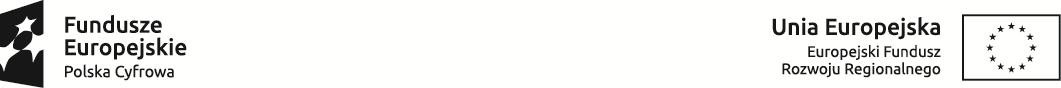 Zgłaszane projekty (wnioski o dofinansowanie) poddane będą szczegółowej analizie, a następnie ocenie co do zgodności z kryteriami wyboru projektów przyjętymi przez Komitet Monitorujący POPC. Wnioskodawca ma obowiązek zapoznać się z  Kryteriami formalnymi, merytorycznymi I i II stopnia dla działania 2.1 oraz 
z Przewodnikiem po kryteriach oceny projektów. Należy mieć na uwadze, iż formularz Wniosku o dofinansowanie nie zawiera wszystkich niezbędnych informacji wynikających z Kryteriów wyboru projektu. Spełnienie przez projekt kryteriów wyboru projektu oceniane będzie na podstawie informacji zawartych w całej dokumentacji aplikacyjnej, tj. Wniosku 
o dofinansowanie oraz jego wymaganych załącznikach, w szczególności w Studium Wykonalności.Do oceny spełnienia przez projekt kryteriów wyboru projektu będą wykorzystane informacje zawarte 
w dokumentacji aplikacyjnej, tj. Wniosku o dofinansowanie oraz jego wymaganych załącznikach. 
Należy pamiętać, iż ten zakres kryterium, który nie został wprost wskazany we Wniosku 
o dofinansowanie, powinien mieć odzwierciedlenie w Studium wykonalności. Aspekty, które w szczególności na ich znaczenie rekomenduje się opisać w Studium wykonalności 
to przede wszystkim: analiza procesów biznesowych, analiza kosztów i korzyści, gotowość legislacyjna, interoperacyjność, analiza finansowa i analiza trwałości, bezpieczeństwo teleinformatyczne, metodyka 
i struktura zarządzania projektem, przebieg realizacji projektu, analiza opcji, analiza ryzyka, analiza wykonalności, planowana infrastruktura, analiza trwałości. W przypadku braku wystarczającej ilości miejsca w formularzu Wniosku o dofinansowanie 
dla przedstawienia szczegółowego uzasadnienia spełnienia kryterium przez projekt, 
uzasadnienie takie także należy zawrzeć w Studium wykonalności.Podczas przygotowywania dokumentacji aplikacyjnej, należy pamiętać o prawidłowym sporządzeniu Listy kryteriów wyboru wraz ze wskazaniem, w których miejscach dokumentacji projektu (wniosku i załączników) opisano sposób spełnienia danego kryterium, stanowiącej załącznik nr 6 do Wniosku o dofinansowanie. 
Do przygotowania wniosku o dofinansowanie dla Działania 2.1 POPC (I komponent) służy elektroniczny formularz wniosków, zamieszczony na stronie IOK. Warunkiem koniecznym do złożenia wniosku jest posiadanie kwalifikowanego podpisu elektronicznego.Wnioski o dofinansowanie projektu przyjmowane będą w formie elektronicznej podpisanej kwalifikowanym podpisem elektronicznym, za pośrednictwem aplikacji internetowej, udostępnionej pod adresem: https://popc0201.cppc.gov.pl/.Instrukcja korzystania z aplikacji internetowej udostępniona jest w dokumentacji konkursowej na stronie internetowej IOK (www.cppc.gov.pl ).Szczegółowe informacje w zakresie terminu i formy składania wniosków o dofinansowanie projektów doprecyzowano w § 6 Regulaminu konkursu. Wymogi dotyczące przygotowania wniosku o dofinansowanie:Należy zastosować właściwy dla Działania 2.1 (I komponent) formularz wniosku (dotyczy również załączników, jeżeli przewidziano specjalne formularze dla załączników).Wniosek o dofinansowanie należy wypełnić w języku polskim.Należy przestrzegać ograniczeń w zakresie maksymalnej, dopuszczalnej liczby znaków
w poszczególnych polach opisowych. Podane w instrukcji informacje w zakresie maksymalnej liczby znaków odnoszą się do znaków liczonych łącznie ze spacjami.Wszystkie wymagane pola wniosku muszą być wypełnione zgodnie z niniejszą instrukcją, należy także podać wszystkie wymagane dane. Do wniosku należy załączyć wszystkie wymagane załączniki zgodnie z listą podaną przez IOK oraz ewentualnie inne załączniki, które w ocenie wnioskodawcy są niezbędne do oceny wniosku 
o dofinansowanie. W przypadku każdego załącznika w spisie załączników w generatorze należy podać nazwę dokumentu oraz załączyć plik poprzez aplikację internetową. Potwierdzenie treści dokumentacji aplikacyjnej (wniosek o dofinansowanie wraz z wymaganymi załącznikami) dokonuje się poprzez opatrzenie każdego z załączanych plików kwalifikowanym podpisem elektronicznym. Załączniki należy składać w formatach, możliwych do odtworzenia na standardowym komputerze biurowym, takich jak: rtf, docx, doc, xls, xlsx, pdf, tif, jpg. Studium wykonalności należy obligatoryjnie załączyć w formacie umożliwiającym wyszukiwanie tekstu. Podczas załączania zeskanowanych dokumentów papierowych należy zadbać o odpowiednią czytelność plików. Do analizy finansowej i ekonomicznej należy również załączyć dokument w formie pliku sporządzonego w arkuszu kalkulacyjnym. Wszystkie formuły w arkuszach kalkulacyjnych powinny być otwarte, tzn. powinny umożliwiać kontrolę elementów formuły oraz śledzenie poprzedników 
i zależności. Powinny też przeliczać się automatycznie lub z wykorzystaniem jasno opisanego mechanizmu (np. makro opatrzone instrukcją użytkowania wpisaną do arkusza) po zmianie wartości założeń lub parametrów analizy wrażliwości. Wszystkie wartości wykorzystywane 
w innych formułach (tj. założenia) powinny być zaciągnięte z komórek (np. na zakładce „założenia”), w których są odpowiednio opisane.Wniosek powinien zawierać poprawne wyliczenia arytmetyczne (z dokładnością do 2 miejsc 
po przecinku). Zaokrąglenia powinny wynikać z ogólnie przyjętych zasad matematycznych tj. >/= 5 – zaokrąglać należy „w górę”, < 5 – zaokrąglać należy „w dół”. Wyjątek stanowi zaokrąglanie kwoty wnioskowanej dofinansowania oraz udziału wkładu UE w dofinansowaniu, którą w każdym przypadku zaokrąglać należy „w dół".Należy  unikać  ogólnikowych  stwierdzeń  nie  wnoszących  dodatkowych  informacji  
o  projekcie (np. umieszczania fragmentów Instrukcji) oraz, o ile nie jest to konieczne, powielania tych samych informacji w różnych częściach wniosku.SZCZEGÓŁOWA INSTRUKCJA WYPEŁNIANIA POSZCZEGÓLNYCH PÓL WNIOSKU O DOFINANSOWANIE1. IDENTYFIKACJA WNIOSKU O DOFINANSOWANIE1. IDENTYFIKACJA WNIOSKU O DOFINANSOWANIEDane w tej sekcji (z wyjątkiem pola „Rodzaj zgłoszenia”) wypełniane są przez instytucję przyjmującą wniosek. Blok niemożliwy do wypełniania przez Wnioskodawcę oznaczony został poprzez domyślne wpisanie wartości „-”.Rodzaj zgłoszenia  – należy zdefiniować, czy wniosek jest:„zgłoszeniem” –  pierwsza wersja wniosku o dofinansowanie czy „korektą” – wersja po uwagach, 
w takim przypadku odblokowane do edycji są jedynie pola wskazane przez IOK. W przypadku konieczności skorygowania wniosku jest on wysyłany do ePUAP, w wersji złożonej uprzednio przez wnioskodawcę. W przypadku wyboru rodzaju zgłoszenia jako „korekta” konieczne jest podanie numeru wniosku wskazanego w piśmie IOK dotyczącym konieczności wniesienia poprawek lub uzupełnieńNumer wniosku o dofinansowanie - zapisany w formacie POPC.02.01.00-00-NRKW/RKRG- dwuznakowy kod regionuNRKW -czteroznakowy (cyfry lub duże litery) nr kolejny wniosku o dofinansowanie projektu, złożonego w ramach działania/poddziałania, w regionie w danym rokuRK - dwucyfrowy rok złożenia wnioskuData wpływu – data zapisana w formacie rok/miesiąc/dzień. W przypadku wysłania WoD za datę wpływu przyjmuje się widniejącą na pieczęci datę nadania.Data rozpoczęcia weryfikacji – data przydzielenia wniosku do weryfikacji KOP.Data zakończenia weryfikacji – data podpisania protokołu z KOP przez Przewodniczącego KOP,
w przypadku projektu odrzuconego na etapie oceny formalnej wpisywana jest data wysłania pisma informującego Beneficjenta o negatywnym wyniku weryfikacji.Data zatwierdzenia wniosku – data podpisania listy rankingowej przez Przewodniczącego KOPStatus wniosku - pole wyboru: W trakcie oceny, Zatwierdzony, Lista rezerwowa/warunkowy, Odrzucony, Wycofany.                    2. INFORMACJE OGÓLNE O PROJEKCIEProgram operacyjny  –  pole  zablokowane  do  edycji  –  domyślnie  ustawiona  wartość:  Program Operacyjny Polska Cyfrowa.Oś priorytetowa  – pole zablokowane do edycji – domyślnie ustawiona wartość:  E-Administracja i otwarty rząd.Działanie  – pole zablokowane do edycji – domyślnie ustawiona wartość: 2.1 Wysoka  dostępność i jakość e-usług Publicznych.Komponent– pole zablokowane do edycji – domyślnie ustawiona wartość „I komponent„.Numer naboru – zapisany w formacie POPC.02.01.00-RI.NI-RG-NRN/RN RI - dwuliterowy kod definiujący rolę instytucji.NI - dwucyfrowy, uzupełniany z lewej strony znakiem zero, nr porządkowy instytucji w ramach roli pełnionej w systemie.RG - dwuznakowy kod regionu.NRN - trzyznakowy (cyfry lub duże litery) nr kolejny naboru.RN - dwucyfrowy rok rozpoczęcia naboru.Pole uzupełniane z listy rozwijanej, zgodnie ze zdefiniowanymi przez IOK numerami naborów. 
Należy wybrać numer naboru zgodny z numerem wynikającym z Regulaminu Konkursu.Tytuł projektu   –  wnioskodawca  powinien  wpisać  pełny  tytuł  projektu.  Powinien  on  w   jasny i  niebudzący  wątpliwości  sposób  obrazować  faktyczne  zadanie,  które  zostanie  zrealizowane  
w ramach projektu. Jeżeli projekt jest realizacją pewnego etapu większej inwestycji,  powinno być to zaznaczone w tytule projektu. Tytuł nie może być nadmiernie rozbudowany.  Powinien liczyć nie więcej niż 1000 znaków.Nazwa Beneficjenta- pole zablokowane do edycji – wypełniane automatycznie (wartość zgodna 
za punktem 4 Wniosku „Nazwa Beneficjenta”.)Kwota wydatków kwalifikowalnych – pole zablokowane do edycji – wypełniane automatycznie (wartość zgodna za punktem  WOD „Montaż finansowy - Wydatki kwalifikowane”.)Dofinansowanie- pole zablokowane do edycji – wypełniane automatycznie (wartość zgodna 
za punktem WoD „Montaż finansowy -Dofinansowanie”.)Krótki  opis  projektu  – należy w syntetyczny sposób opisać planowane działania w ramach projektu uzasadniając, że projekt wpisuje się w Działanie 2.1 (I komponent)., Tekst powinien odpowiadać 
na następujące pytania:1. Jaki jest cel lub cele projektu?2. Jakie zadania będą realizowane?3. Jakie są jego grupy docelowe (do kogo skierowany jest projekt, kto z niego skorzysta)?4. Co zostanie zrobione w ramach projektu (jakie będą jego efekty i jakie powstaną w jego wyniku produkty)?Opis powinien być napisany językiem prostym, zrozumiałym dla większości odbiorców. (maksimum 2000 znaków).Rodzaj projektu – pole zablokowane do edycji – domyślnie ustawiona wartość: „Konkursowy”.Okres realizacji projektu – (format rok/miesiąc/dzień) to okres liczony od momentu planowanego podpisania umowy/porozumienia o dofinansowanie (określony na podstawie terminu zakończenia konkursu oraz wyznaczonego przez Instytucję Pośredniczącą maksymalnego czasu na podpisanie umowy/porozumienia) do rzeczowego zakończenia projektu (data ostatniego protokołu odbioru lub innego dokumentu równoważnego) nie może przekroczyć okresu wskazanego w regulaminie konkursu.Co do zasady okres realizacji projektu nie może przekroczyć 36 miesięcy.Okres kwalifikowalności wydatków w projekcie  - należy przez to rozumieć okres od poniesienia pierwszego wydatku kwalifikowalnego w ramach projektu, w tym wydatków na jego przygotowanie poniesionych przed złożeniem wniosku o dofinansowanie projektu, do daty poniesienia ostatniego wydatku kwalifikowalnego.    UWAGA! Co do zasady okres kwalifikowalności w projekcie nie może być dłuższy niż 45 dni od okresu realizacji projektu.  Duży projekt   – czy projekt stanowi „duży projekt” w rozumieniu rozporządzenia 1303/2013 lub „duży projekt inwestycyjny” zgodnie z definicją zawartą w art. 2 rozporządzenia Komisji (WE) nr 1224/2013. Pole zablokowane do edycji - brak projektów dużych w POPC. Wartość pola domyślnie  ustawiona: „Nie”.Partnerstwo  publiczno-prywatne  –  należy  wskazać  czy  projekt  jest  realizowany  w  partnerstwie publiczno-prywatnym. Należy wybrać właściwą wartość z poniższej listy:    Tak,    Nie.Typ projektu –   należy wybrać typ Projektu składanego w naborze zgodnie z informacją zawartą w Regulaminie konkursu.Grupa projektów  – pole zablokowane do edycji przez Beneficjenta na wartości domyślnej „Nie”.Powiązanie ze strategiami  – lista wyboru z zaproponowanych. W przypadku wyboru innej  pozycji niż: „Brak powiązania”, możliwe jest zaznaczenie więcej niż jednej pozycji. Należy wybrać właściwe wartości ze zdefiniowanej listy.3. KLASYFIKACJA PROJEKTUZakres interwencji (dominujący)  – pole zablokowane na wartości: „Usługi i aplikacje w  zakresie 
e- administracji  (w  tym  elektronicznych  zamówień  publicznych,  informatycznych  środków  wsparcia reformy  administracji  publicznej,  bezpieczeństwa  cybernetycznego,  środków   na  rzecz  zaufania i ochrony prywatności, e-sprawiedliwości i demokracji elektronicznej)”.Zakres  interwencji  (uzupełniający)  – należy wybrać właściwe (o ile nie wybrano odpowiedzi  „Nie dotyczy”, można wskazać więcej niż 1 odpowiedź):Nie dotyczy,Dostęp  do  informacji  sektora  publicznego  (w  tym  otwartych  danych  w  zakresie  
e-  kultury, bibliotek cyfrowych, zasobów cyfrowych i turystyki elektronicznej),Finansowanie  krzyżowe  w  ramach  EFRR  (wsparcie  dla  przedsięwzięć  typowych  dla  EFS, koniecznych   dla   zadowalającego   wdrożenia   części   przedsięwzięć   związanej   bezpośrednio z EFRR) –  odpowiedź  należy  wybrać  jeżeli  w  projekcie  przewidziano  cross -financing,  zgodnie z informacjami wprowadzonymi w pkt. Wniosku „Zakres finansowy”.Forma finansowania – pole zablokowane na wartości: „dotacja bezzwrotna”.Typ obszaru realizacji – pole zablokowane na wartości: „nie dotyczy”.Rodzaj działalności gospodarczej  – należy wybrać właściwą wartość z poniższej listy:    rolnictwo i leśnictwo,    rybołówstwo i akwakultura,    produkcja artykułów spożywczych i napojów,    wytwarzanie tekstyliów i wyrobów włókienniczych,    produkcja sprzętu transportowego,    produkcja komputerów, wyrobów elektronicznych i optycznych,    pozostałe nieokreślone branże przemysły wytwórczego,    budownictwo,    górnictwo i kopalnictwo ( w tym wydobycie surowców energetycznych),   energia  elektryczna,  paliwa  gazowe,  para  wodna,  gorąca  woda  i  powietrze  do  układów   klimatyzacyjnych,    dostawa wody, gospodarowanie ściekami i odpadami oraz działalność związana z rekultywacją,     transport i składowanie,	działania    informacyjno-komunikacyjne,    w    tym    telekomunikacja,    usługi    informacyjne, programowanie, doradztwo i działalność pokrewna,    handel hurtowy i detaliczny,    turystyka oraz działalność związana z zakwaterowaniem i usługami gastronomicznymi,    działalność finansowa i ubezpieczeniowa,    obsługa nieruchomości, wynajem i usługi związane z prowadzeniem działalności gospodarczej,    administracja publiczna,    edukacja,    opieka zdrowotna,    działalność w zakresie opieki społecznej, usługi komunalne, społeczne i indywidualne,     działalność związana ze środowiskiem naturalnym i zmianami klimatu       sztuka, rozrywka, sektor kreatywny i rekreacja,    inne niewyszczególnione usługi. Temat uzupełniający  – pole zablokowane na wartości „-”.
4. INFORMACJE OGÓLNE O BENEFICJENCIENazwa  Beneficjenta  –  należy  podać  aktualną,  pełną  nazwę  Wnioskodawcy  (maksymalnie  250 znaków, tylko wielkie litery).Krótki opis Beneficjenta   –  należy  opisać  charakter  działalności  wnioskodawcy  oraz  informacje szczegółowe   na   temat   formy   prawnej   wnioskodawcy   (np.   czy   wnioskodawca    jest   pjb?). (maksymalnie 700 znaków).Partner wiodący   -  pole  zablokowane  na  wartości:  „tak”  (w  przypadku  Projektu  partnerskiego Beneficjent pełni funkcję Partnera wiodącego). Pole wyświetlane w przypadku wskazania, iż projekt jest projektem partnerskim.Forma prawna Beneficjenta – należy wybrać właściwą wartość z listy rozwijanej (dane powinny co do zasady być zgodne z Bazą Internetową REGON prowadzoną przez Główny Urząd Statystyczny).Forma własności  - należy wybrać właściwe z listy poniżej:    Skarb Państwa    Państwowe osoby prawne    Jednostki samorządu terytorialnego lub samorządowe osoby prawne    Krajowe osoby fizyczne    Pozostałe krajowe jednostki prywatne    Osoby zagraniczneTyp Beneficjenta – należy wybrać właściwy z poniższej listy:-     jednostka administracji rządowej,-     jednostka podległa jednostkom administracji rządowej lub przez nie nadzorowana,-     sąd lub jednostka prokuratury.NIP – należy podać numer NIP Beneficjenta bez znaków spacji i myślników (dane powinny co do zasady być zgodne z Bazą Internetową REGON prowadzoną przez Główny Urząd Statystyczny).REGON  –  należy  podać  REGON  Beneficjenta  bez  znaków  spacji  i myślników (dane  powinny  być co do zasady) zgodne z Bazą Internetową REGON prowadzoną przez Główny Urząd Statystyczny).Dominujący  kod  PKD  – należy podać dominujący kod PKD prowadzonej działalności (dane powinny co do zasady być zgodne z Bazą Internetową REGON prowadzoną przez Główny Urząd Statystyczny). Pole wyświetla listę po wpisaniu pierwszych znaków kodu PKD. Wyboru należy  dokonać poprzez wybór właściwego kodu z listy rozwijanej.Możliwość odzyskania VAT  – należy wskazać czy podatek może być odzyskany (tzn. czy  istnieje nawet potencjalna możliwość odzyskania podatku, bez względu na fakt, czy Wnioskodawca  będzie starał się go odzyskać?). Należy wybrać właściwą wartość z poniższej listy:    Tak,    Nie,    Częściowo. W przypadku wydatków beneficjenta: W   przypadku,   gdy   podatek   VAT   jest   wydatkiem   kwalifikowanym   dla   wszystkich   wydatków beneficjenta w projekcie, tzn. gdy beneficjentowi, zgodnie z obowiązującym ustawodawstwem krajowym, nie przysługuje prawo (czyli beneficjent nie ma prawnych możliwości) do obniżenia kwoty podatku należnego o kwotę podatku naliczonego lub ubiegania się o zwrot VAT, należy wskazać wartość „nie”.Wartość „częściowo” należy wybrać w przypadku, gdy podatek VAT może być uznany 
za kwalifikowalny jedynie dla części wydatków beneficjenta wskazanych we wniosku.W przypadku, gdy beneficjentowi, zgodnie z obowiązującym ustawodawstwem krajowym przysługuje prawo do obniżenia kwoty podatku należnego o kwotę podatku naliczonego lub ubiegania się o zwrot VAT dla wszystkich wydatków beneficjenta zaplanowanych w projekcie należy wybrać „tak”. Opcję tą należy również wybrać, w sytuacji, gdy pomimo potencjalnej kwalifikowalności podatku VAT beneficjent nie będzie go rozliczał w projekcie.Status Beneficjenta na dzień składania wniosku  – pole zablokowane na wartości: „nie dotyczy”.Adres siedziby  –  Wnioskodawca  wypełnia  wszystkie  wymagalne  pola.  Wpisane  w  polach  dane powinny  być  aktualne  i  zgodne  z  dokumentami  rejestrowymi  wnioskodawcy  lub  bazą  REGON. W rubryce adres siedziby należy wpisać adres siedziby kierownictwa wnioskodawcy.Uwaga:   Numer   faksu   jest   nieobligatoryjny,   jednakże   zaleca   się   jego   wskazanie,   gdyż  może być wykorzystany na etapie oceny  formalnej wniosku jako  dodatkowe źródło komunikacji. Nieobligatoryjny jest również numer lokalu oraz ulica, w przypadku, gdy miejscowość będąca siedzibą nie posiada nazw ulic. W celu prawidłowego wyświetlenia listy wyboru należy rozpocząć wpisywanie nazw od wielkiej litery. Po wpisaniu pierwszych znaków pojawiają się wartości w liście rozwijanej, 
z których należy wybrać   właściwe   dane.   W   przypadku   adresu   na   terenie   Polski,   jedynie w przypadku wyboru wartości z wyświetlonej listy możliwe jest wprowadzenie kodu pocztowego, w przeciwnym wypadku pole jest zablokowane.Adres  korespondencyjny    –    Wnioskodawca    wypełnia    wszystkie    wymagalne    pola    zgodnie 
z wymaganiami z pola „Adres siedziby” lub wskazuje, że adres korespondencyjny jest taki sam jak adres siedziby. Wpisane w polach dane powinny być aktualne i zgodne z dokumentami rejestrowymi Wnioskodawcy, statutem.Osoby upoważnione do kontaktu  - W poszczególnych rubrykach należy wpisać dane  osoby/osób (maksymalnie  2  osoby  do  kontaktu),  do  której  przekazywana  będzie  korespondencja  dotycząca projektu. Powinna to być osoba dysponująca pełną wiedzą na temat projektu, zarówno w kwestiach związanych   z   samym   wnioskiem   o   dofinansowanie,   jak   i    późniejszą   realizacją   projektu. Wnioskodawca wpisuje imię oraz nazwisko osoby/osób do  kontaktu. Rubryka stanowisko dotyczy stanowiska zajmowanego w strukturze wewnętrznej wnioskodawcy. W rubryce Telefon w przypadku podania  numeru  stacjonarnego  należy  poprzedzić  go  numerem  kierunkowym.  W  przypadku  gdy osoba  upoważniona  do  kontaktu  posiada   zarówno  telefon  stacjonarny  jak  i  służbowy  telefon komórkowy  zaleca  się  podanie  obu  numerów.  Rubryki  dotyczące  adresu  poczty  elektronicznej (e-mail) oraz numeru telefonu są obligatoryjne.5. PARTNERZYNależy wskazać czy projekt realizowany jest w partnerstwie z innymi podmiotami. Partnerem jest podmiot w rozumieniu art. 33 ust. 1 ustawy z dnia 11 lipca 2014 r.  o zasadach realizacji programów operacyjnych  polityki  spójności  finansowanych w  perspektywie  finansowej 2014-2020,  który  jest wymieniony   we   wniosku   o   dofinansowanie   projektu,   realizujący   wspólnie   z   beneficjentem (i ewentualnie innymi partnerami) projekt na warunkach określonych  w porozumieniu albo umowie o partnerstwie i wnoszący do projektu zasoby ludzkie, organizacyjne, techniczne lub finansowe. Projekt partnerski - należy wybrać właściwą wartość z poniższej listy:    Tak,    Nie.W celu dodawania kolejnych partnerów należy użyć ikony (+).W przypadku występowania partnerów w zakresie realizacji projektu, należy ich wszystkich wymienić podając aktualne dane. W przypadku występowania więcej niż jednego takiego podmiotu należy powielić tabelę odpowiednio do ich liczby.Partner może ponosić wydatki kwalifikowane w projekcie pod warunkiem, iż jest to zgodne z zawartą umową lub porozumieniem o partnerstwie.Partnerstwo zgodnie z art. 33 ustawy wdrożeniowej jest dopuszczalne w sytuacjach, gdy udział partnera/partnerów przyczynia się do osiągnięcia celów projektu w wymiarze większym niż przy zaangażowaniu jedynie wnioskodawcy, powoduje synergię lub umożliwia całościowe potraktowanie zagadnienia, którego dotyczy projekt.Niedopuszczalna jest sytuacja, w której w ramach partnerstwa partner/partnerzy realizowaliby co do zasady zadania, które z równie dobrym skutkiem dla osiągnięcia celów projektu mógłby zrealizować wykonawca wyłoniony zgodnie z prawem zamówień publicznych.  Wnioskodawca jest zobowiązany do wykazania dopuszczalności partnerstwa w polu „Opis sposobu wyboru partnera oraz uzasadnienie dla jego wyboru”.Niedowiedzenie dopuszczalności realizacji projektu w formule partnerstwa zamiast zamówienia publicznego będzie skutkować odrzuceniem wniosku na etapie oceny formalnej.  Wszystkie pola należy uzupełnić analogicznie do zakresu danych Beneficjenta ponadto w polu „Numer partnera” zostanie automatycznie wygenerowany numer partnera. W związku z faktem, iż Beneficjent jest jednocześnie partnerem wiodącym reprezentującym partnerstwo numer partnera jest generowany od wartości „2”, wartość „1” zarezerwowana jest dla Beneficjenta.Numer partnera – w polu tym zostanie automatycznie wygenerowany numer partnera, w związku 
z faktem, iż Beneficjent jest jednocześnie partnerem wiodącym reprezentującym partnerstwo numer partnera jest generowany od wartości „2” (wartość „1” zarezerwowana jest dla Beneficjenta).Nazwa partnera – należy podać aktualną, pełną nazwę Partnera (maksymalnie 250 znaków, tylko wielkie litery).Krótki opis partnera – należy opisać charakter działalności Partnera oraz informacje szczegółowe 
na temat formy prawnej Partnera (np. czy Partner jest pjb?) (maksymalnie 700 znaków).Partner wiodący   -  pole  zablokowane  na  wartości  „nie”  (w  przypadku  Projektu   partnerskiegoBeneficjent pełni funkcję Partnera wiodącego).Opis sposobu wyboru partnera oraz uzasadnienie dla jego wyboru - należy również opisać sposób wyboru partnera oraz uzasadnienie jego wyboru w kontekście konieczności realizowania Projektu 
w partnerstwie. W przypadku partnerów spoza sektora finansów publicznych, ze szczególnym odniesieniem do wymagań zawartych w art. 33 ustawy o zasadach realizacji programów w zakresie polityki spójności finansowanych w perspektywie finansowej 2014-2020. Ponadto w punkcie tym należy uzasadnić potrzebę realizacji projektu w partnerstwie (jeśli dotyczy) oraz wskazać   podział zadań w partnerstwie. (maksymalnie 12000 znaków).Jednocześnie należy pamiętać, że partner wnosi do projektu wartość dodaną, tj. przyczynia się do osiągnięcia celów projektu w wymiarze większym niż przy zaangażowaniu jedynie Wnioskodawcy, powoduje synergię lub umożliwia całościowe potraktowanie zagadnienia, którego dotyczy projekt.Umowę/porozumienie o partnerstwie wraz z dokumentacją związaną z wyborem partnerów należy załączyć do wniosku o dofinansowanie w załączniku nr 3.Wybór partnera spoza sektora finansów publicznych powinien być przeprowadzony z zachowaniem zasady przejrzystości i równego traktowania podmiotów. Dokonując wyboru, Wnioskodawca, jest zobowiązany do przedłożenia wraz z wnioskiem o dofinansowanie następujących dokumentów:a)   Treść   ogłoszenia   i   potwierdzenie   jego   publikacji.   Ogłoszenie   musi   spełniać   warunki enumeratywnie wymienione w art. 33 ust. 2 Ustawy wdrożeniowej.b)   Regulamin i kryteria wyboru partnera c)    Oświadczenia  członków  komisji  wybierającej  partnera  o  bezstronności  zgodnie  z  ustawą prawo zamówień publicznych.d)   Dokumentację aplikacyjną złożoną przez wszystkie podmioty ubiegające się o partnerstwo.e)   Informacje o wynikach konkursu wysłane do wszystkich oferentów.f)    Potwierdzenie publikacji wyników konkursu.g)   Protokoły z wyboru partnera.h)   Porozumienie/Umowa o partnerstwie zawierająca:1.    przedmiot porozumienia / umowy;2.    prawa i obowiązki stron;3.  zakres i formę udziału poszczególnych partnerów w projekcie (w tym podział zadań między beneficjenta a partnerów w odniesieniu do wszystkich etapów projektu 
(w szczególności dla przygotowania, realizacji i utrzymania));4.     partnera  wiodącego  uprawnionego  do  reprezentowania  pozostałych  partnerów projektu;5.		sposób  przekazywania  dofinansowania  na  pokrycie  kosztów  ponoszonych  przez poszczególnych partnerów projektu, umożliwiający określenie kwoty dofinansowania udzielonego każdemu z partnerów projektu (umowa musi precyzować, które wydatki będą ponoszone przez lidera, a które przez partnera);6.    sposób  postępowania  w  przypadku  naruszenia  lub  niewywiązywania  się   stron porozumienia lub umowy;7.		odpowiedzialność Beneficjenta i Partnera, w tym również wobec osób trzecich za działania lub zaniechania wynikające z realizacji Umowy, zasady wspólnego zarządzania Projektem;8.    ponadto  zaleca  się  wskazanie  w  umowie/porozumieniu  o  partnerstwie  struktury własności majątku wytworzonego w ramach Projektu.i)	Oświadczenie partnera wiodącego o niepozostawaniu z partnerem w relacji, o której mowa w załączniku nr I do rozporządzenia Komisji (UE) nr 651/2014 z 17 czerwca 2014 r.j)	W  przypadku  projektów  hybrydowych  dokumentację  związaną  z  wyborem  wykonawcy przeprowadzonego w trybach określonych w ustawie z 19 grudnia 2008 r. o partnerstwie publiczno-prywatnym.Data  podpisania  porozumienia  lub  umowy  o  partnerstwie  –  należy  wybrać  właściwą  datę z kalendarza, datę podpisania porozumienia/ umowy o partnerstwie.Forma prawna partnera – należy wybrać właściwą wartość z listy rozwijanej (dane powinny co do zasady być zgodne z Bazą Internetową REGON prowadzoną przez Główny Urząd Statystyczny), lista zgodna z polem „Forma prawna Beneficjenta”.Forma własności  - należy wybrać właściwe z listy poniżej:    Skarb Państwa,    Państwowe osoby prawne,    Jednostki samorządu terytorialnego lub samorządowe osoby prawne,    Krajowe osoby fizyczne,    Pozostałe krajowe jednostki prywatne,    Osoby zagraniczne.Typ Partnera – należy wybrać właściwy z poniższej listy:     jednostka administracji rządowej,     podmiot podległy lub nadzorowany przez jednostkę administracji rządowej,     sąd lub jednostka prokuratury,     przedsiębiorstwo,     organizacja pozarządowa,     jednostka naukowa,
     uczelnia,     podmiot  leczniczy,  dla  którego  podmiotem  tworzącym  jest  minister  lub  publiczna  uczelniamedyczna.NIP – należy podać numer NIP Partnera bez znaków spacji i myślników (dane powinny co do zasady być zgodne z Bazą Internetową REGON prowadzoną przez Główny Urząd Statystyczny).REGON – należy podać REGON Partnera bez znaków spacji i myślników (dane powinny być zgodne co do zasady z Bazą Internetową REGON prowadzoną przez Główny Urząd Statystyczny).Dominujący kod PKD  – należy podać dominujący kod PKD prowadzonej działalności (dane powinny co do zasady być zgodne z Bazą Internetową REGON prowadzoną przez Główny Urząd Statystyczny).Czy Partner Wnioskodawcy jest podmiotem upoważnionym przez Wnioskodawcę do ponoszenia  wydatków w projekcie?  – należy wskazać „tak” jeśli partner ponosi wydatki związane z  realizacją Projektu.Czy  Partner  Wnioskodawcy  uczestniczy  w  osiągnięciu  wskaźników? -  należy  wskazać  „tak”  jeśli partner uczestniczy w osiągnięciu wskaźników.Możliwość odzyskania VAT  – należy wskazać czy podatek może być odzyskany (tzn. czy  istnieje nawet potencjalna możliwość odzyskania podatku, bez względu na fakt, czy Partner będzie starał się go odzyskać?). Należy wybrać właściwą wartość z poniższej listy:    Tak,    Nie,    Częściowo.Zasady wskazywania poszczególnych pól są analogiczne, jak w przypadku Beneficjenta.Status Partnera na dzień składania wniosku  –  pole zablokowane do edycji. Wartość ustawiona domyślnie: nie dotyczy.Adres siedziby – wnioskodawca wypełnia wszystkie wymagalne pola. Wpisane dane powinny być aktualne i zgodne z dokumentami rejestrowymi Partnera lub bazą REGON. W polu adres siedziby należy wpisać adres siedziby kierownictwa Partnera.Uwaga: Numer faksu, numer lokalu oraz nazwa ulicy, w przypadku, gdy miejscowość będąca siedzibą nie posiada nazw ulic są nieobligatoryjne.     6. SZCZEGÓŁOWY OPIS PROJEKTUCele projektu - ogólne  i  szczegółowe  – należy opisać ogólne i szczegółowe cele projektu oraz sposób, w jaki projekt przyczynia się do realizacji założeń celów działania 2.1 (I komponent) w POPC oraz w SZOOP. (maksymalnie 4000 znaków).Opis planowanych działań  -  należy opisać przy pomocy jakich działań wnioskodawca zrealizuje cele projektu. W opisie należy:   w  zwięzły  sposób  opisać  planowane  do  podjęcia  działania  (pamiętając  o  ich  skorelowaniu z informacjami podanymi w planowanym harmonogramie projektu);  powiązać zakres realizowanego projektu z jego celami;  wskazać jakie są przyczyny wyboru zaplanowanych działań; (maksymalnie 12000 znaków).Opis efektów projektu  – należy wskazać spodziewane rezultaty projektu oraz w sposób syntetyczny uzasadnić założone cele projektu z punktu widzenia realności ich osiągnięcia.  (maksymalnie 8000 znaków).Uzasadnienie  ogólnokrajowego charakteru Projektu   -  w  polu  należy  przedstawić  uzasadnienie ogólnokrajowego charakteru Projektu. (maksymalnie 8000 znaków).7. MIEJSCE REALIZACJI PROJEKTU W PODZIALE NA BENEFICJENTA I PARTNERÓW Projekt  realizowany na terenie  całego  kraju  – pole zablokowane do edycji – domyślnie ustawiona wartość „TAK”. Pole ulega powieleniu w zależności od ilości wybranych partnerów.                                             8. LISTA MIERZALNYCH WSKAŹNIKÓW PROJEKTU 8a. Dla całego ProjektuCele projektu wyrazić należy adekwatnymi, mierzalnymi wskaźnikami produktu (powiązanymi bezpośrednio z wydatkami ponoszonymi w projekcie, przy czym osiągnięte wartości powinny zostać wykazane najpóźniej we wniosku o płatność końcową) i rezultatu bezpośredniego (odnoszącymi się do bezpośrednich efektów realizowanego projektu, osiągniętych w wyniku realizacji projektu – co do zasady do 12 miesięcy po zakończeniu rzeczowej realizacji projektu) zdefiniowanymi we wniosku.Wskaźniki zawarte we wniosku o dofinansowanie dzielą się na: - kluczowe (pochodzące ze Wspólnej Listy Wskaźników Kluczowych (WLWK), stanowiącej załącznik 
nr 1 do Wytycznych Ministra Infrastruktury i Rozwoju w zakresie monitorowania postępu rzeczowego realizacji programów operacyjnych na lata 2014-2020 z dnia 22.04.2015 r., spośród których wskazane zostały wskaźniki obligatoryjne, o których mowa w dalszej części instrukcji),- specyficzne dla programu (wskaźniki spoza WLWK, zawarte w SZOOP),-specyficzne dla projektu (wskaźnik informacyjny,  zdefiniowany  we  wniosku  o  dofinansowanie  –  
o  którym  mowa  w  dalszej  części instrukcji).W  formularzu  wniosku  zdefiniowana  została  lista  wskaźników  kluczowych,  specyficznych  dla programu oraz specyficznych dla projektu (informacyjny).Wnioskodawca, we wniosku o dofinansowanie, zobowiązany jest odnieść się do wszystkich wskaźników, nadając im wartości docelowe (wyrażające wartości, które wnioskodawca planuje zrealizować wyłącznie w wyniku realizacji Projektu). Wartości  bazowe  zostały  zablokowane  
na poziomie „0,00”. W sytuacji, gdy zakres Projektu nie wiąże się z realizacją danego wskaźnika, należy wskazać „0,00”, jako wartość docelową.1.   Wskaźniki kluczoweNależy wykazać, że projekt realizuje obligatoryjne wskaźniki produktu, tj.: Dla projektu typu I (Tworzenie lub rozwój e-usług publicznych (A2B, A2C)): „Liczba usług publicznych udostępnionych on-line o stopniu dojrzałości 3 - dwustronna interakcja” i/lub „Liczba usług publicznych udostępnionych on-line o stopniu dojrzałości co najmniej 4 - transakcja”. Wartość co najmniej jednego z powyższych wskaźników musi być większa od 0. Dla projektu typu II (Tworzenie lub rozwój usług wewnątrzadministracyjnych (A2A) niezbędnych dla funkcjonowania e-usług publicznych (A2B, A2C)): „Liczba udostępnionych usług wewnątrzadministracyjnych (A2A)”. Wartość wskaźnika musi być większa od 0.Wskaźnik obligatoryjny to wskaźnik uznany za najważniejszy wśród wskaźników kluczowych określonych dla Działania, a jego wybór oraz określenie wartości docelowej przez wnioskodawcę we wniosku są obowiązkowe.Wnioskodawca poza ww. wskaźnikami obligatoryjnymi, zobowiązany jest podać wartości docelowe również pozostałych zdefiniowanych we wniosku wskaźników kluczowych, jeżeli są one adekwatne dla danego projektu. W  przypadku, gdy wnioskodawca uzna, iż w projekcie nie będzie realizował  danego  wskaźnika, wpisuje wartość „0,00”, jako wartość docelową. W formularzu wniosku o dofinansowanie, wartość docelowa wskaźnika produktu „Liczba pracowników podmiotów wykonujących zadania publiczne nie będących pracownikami IT, objętych wsparciem szkoleniowym”, stanowi sumę wskaźników „Liczba pracowników podmiotów wykonujących zadania publiczne nie będących pracownikami IT, objętych wsparciem szkoleniowym – kobiety” oraz „Liczba pracowników podmiotów wykonujących zadania publiczne nie będących pracownikami IT, objętych wsparciem szkoleniowym – mężczyźni”.Lista dostępnych wskaźników kluczowych w Działaniu 2.1 wraz z definicjami została przedstawiona w poniższej tabeli:2.   Wskaźniki specyficzne dla programuPoza wskaźnikami kluczowymi, wnioskodawca jest zobligowany również do podania wartości docelowych dla wskaźników specyficznych dla programu. W przypadku, gdy w ramach Projektu wnioskodawca zakłada tworzenie lub rozwój usług typu A2B/A2C, obligatoryjnym wskaźnikiem rezultatu jest „Liczba załatwionych spraw poprzez udostępnioną on-line usługę publiczną”. 
W takim przypadku wartość tego wskaźnika musi być wyższa od 0. Ww. wskaźnik jest obligatoryjny w I typie projektów. Jeżeli w II typie projektów realizowane będą także usługi A2B/A2C, wybór we wniosku przedmiotowego wskaźnika oraz określenie dla niego wartości docelowej większej niż „0” również jest obowiązkowy.Sposób szacowania wartości docelowej wskaźnika rezultatu bezpośredniego „Liczba załatwionych spraw  poprzez  udostępnioną  on-linę  usługę  publiczną”  musi  być  spójny  z  metodą  szacowania  liczby usługobiorców projektu (patrz Przewodnik po kryteriach oceny projektów  (merytorycznych, II stopnia, kryterium nr 1). Lista dostępnych wskaźników specyficznych dla programu w Działaniu 2.1 wraz z definicjami została przedstawiona w poniższej  tabeli:3.   Wskaźniki specyficzne dla projektu3.1 Wskaźniki informacyjneWnioskodawca, we wniosku o dofinansowanie, odnosi się również do wskaźników informacyjnych, tj.  wskaźników,  które  mają  uzupełniający  charakter  w  stosunku  do  pozostałych  wskaźników w projekcie, a poziom  ich wykonania nie stanowi przedmiotu rozliczenia projektu. Jednocześnie, poziom wartości docelowych wskaźników informacyjnych, zadeklarowany przez Wnioskodawcę, stanowi istotne źródło informacji wykorzystywane do celów monitoringowych i sprawozdawczych. Wskaźnik   informacyjny   zdefiniowany   został   w   tabeli   „Wskaźniki   specyficzne   dla   projektu”  w formularzu wniosku. Należy nadać mu wartość docelową. W sytuacji, gdy zakres projektu nie wiąże się z osiągnięciem wskaźnika informacyjnego, należy wskazać jako wartość docelową „0,00”.Nazwa i definicja wskaźnika informacyjnego kształtują się następująco:8b. W podziale na Beneficjenta i Partnerów Dane przedstawione w pkt. 8a należy przedstawić w podziale na Beneficjenta i poszczególnych partnerów (jeśli dotyczy).  W  przypadku,  gdy  zakres  prac  powierzony  partnerom  nie  powoduje  bezpośrednio osiągnięcia wskaźnika, wskaźniki należy przypisać wyłącznie do Beneficjenta. Jeśli za realizację wskaźników odpowiada więcej niż 1 podmiot uczestniczący w projekcie, wskaźniki należy przypisać podmiotowi, którego działania mają największy wpływ na ich osiągnięcie.8c. Uzasadnienie dla wskaźników w projekcie Uzasadnienie doboru oraz przyjętej wartości docelowej wszystkich wskaźników - należy przedstawić uzasadnienie doboru  wskaźników oraz uzasadnić przyjęty  poziom   wartości   docelowych   wskaźników   w   kontekście   celów   i   zakresu   projektu. Uzasadnienia powinny dotyczyć wszystkich wskaźników, w przypadku których określono we wniosku o dofinansowanie wartość docelową. Wartości  docelowe  wybranych  wskaźników  muszą  być  określone  w  sposób  realistyczny.  Należy przedstawić  wiarygodną  metodykę  oszacowania  założonych  wartości  wskaźników,  w  tym  opis poszczególnych wartości składających się na wartość docelową, opis czynników, które wzięto pod uwagę przy szacowaniu, wskazanie podmiotu dokonującego szacunków.Ponadto, należy podać krótkie uzasadnienie do tych wskaźników, w przypadku których, jako wartości docelowe podano „0,00”. Dodatkowo, wnioskodawca, o ile to wynika z założeń projektu, w tym punkcie przedstawia opis wpływu projektu na realizację wskaźników rezultatu  strategicznego wskazanych  na  poziomie  POPC  (Odsetek  osób korzystających z Internetu w  kontaktach z administracją publiczną i/lub Odsetek przedsiębiorstw korzystających z Internetu w kontaktach z administracją publiczną w celu odsyłania wypełnionych formularzy w formie elektronicznej). (maksymalnie 10000 znaków).Sposób pomiaru wszystkich wskaźników  - należy wykazać, w jaki sposób Wnioskodawca  dokona pomiaru osiągniętych, w wyniku realizacji projektu, wskaźników, np.: licznik, protokoły  wykonania prac itp. oraz jaki podmiot będzie prowadził pomiary (maksymalnie 10000 znaków).9. E-USŁUGI TWORZONE W RAMACH PROJEKTU9a. e-usługi publiczne typu A2B/A2CW  przypadku  projektu, którego  efektem jest  uruchomienie  lub  poprawa  funkcjonalności e-usług publicznych A2C/A2B należy wykazać dane dotyczące e-usług. W szczególności należy uzupełnić następujące pola:Nazwa   tworzonej   lub   rozwijanej   e-usługi    –   należy   zdefiniować   nazwę   tworzonej   e-usługi(maksymalnie 200 znaków).Typ e-usługi  – należy wskazać z listy rozwijanej typ usługi w oparciu o profil jej odbiorców:A2B – w przypadku, gdy usługa będzie wykorzystywana jedynie przez przedsiębiorcówA2C – w przypadku, gdy usługa będzie wykorzystywana jedynie przez obywateliA2B/A2C – w przypadku, gdy usługa będzie wykorzystywana zarówno przez obywateli, 
jak i przedsiębiorców.Aktualny  poziom  e-dojrzałości   –  należy  wskazać  z  listy  rozwijanej  poziom  e-dojrzałości  usługi mierzony  przed  rozpoczęciem  realizacji  Projektu.  W  przypadku  gdy  dana  e-usługa  nie   była świadczona należy wskazać „nie dotyczy”. Docelowy  poziom  e-dojrzałości   -  należy  wskazać  z  listy  rozwijanej  poziom  e-dojrzałości  usługi osiągnięty po zakończeniu realizacji Projektu.Dotychczasowe funkcjonalności e -usługi (jeżeli dotyczy)  –  należy w formie  uporządkowanej 
(np. poprzez zastosowanie punktorów) wskazać szczególne cechy lub elementy  danej e-usługi 
wg. stanu poprzedzającego realizację Projektu. (maksymalnie 1000 znaków).Nowe funkcjonalności e -usługi  (szczególne cechy lub elementy) -  należy w formie uporządkowanej 
(np.  poprzez  zastosowanie  punktorów)  wskazać  szczególne  cechy  lub   elementy   danej  e-usługi powstałe w wyniku realizacji Projektu. (maksymalnie 1000 znaków).Opis e-usługi, sposób działania, powody realizacji e-usługi, uzasadnienie poziomu e -dojrzałości  oraz  podmiot odpowiedzialny  za jej  świadczenie  -   w polu należy:- przedstawić opis, który w sposób zrozumiały i jednoznaczny definiuje, na czym polega dana usługa   oraz podać powody realizacji e-usługi (prawne, organizacyjne, wynikające ze zdiagnozowanych potrzeb, strategii, itp.)   - w oparciu o wymienione dotychczasowe i nowe funkcjonalności e-usługi przedstawić uzasadnienie     bazowego i docelowego poziomu e-dojrzałości usługi, nie niższym niż 3 poziom. Dla poziomu 4 i 5 
e-dojrzałości należy  przedstawić uzasadnienie jakie elementy danej usługi wskazują tak wysoki poziom e-dojrzałości),   - wskazać podmiot świadczący daną usługę. (maksymalnie 8000 znaków)Grupa usługobiorców e-usługi oraz analiza ich potrzeb pod kątem funkcjonalności e-usługi     –   należy   wskazać   grupy usługobiorców   korzystających   z   usługi   wraz   z   określeniem   szacunkowej   ilości   potencjalnych użytkowników. Dodatkowo należy wykazać, iż zakres funkcjonalny – usługi jest adekwatny do zidentyfikowanych potrzeb użytkowników. Jednocześnie należy wskazać w jaki sposób prowadzony będzie monitoring dostępności usług oraz ciągłości i powszechności ich wykorzystania.  Szczegółowa analiza  wraz  z metodyką badania powszechności wykorzystania danej e-usługi  powinny zostać przedstawione w analizie popytu stanowiącej element studium wykonalności projektu. (maksymalnie 6000 znaków).Powszechność wykorzystania e-usługi - należy wykazać powszechność wykorzystywania e-usługi, sposób monitorowania  dostępności usług oraz ciągłości i powszechności ich wykorzystania.  Szczegółowa   analiza  wraz  z metodyką badania powszechności wykorzystania danej e-usługi  powinny zostać przedstawione 
w analizie popytu stanowiącej element studium wykonalności projektu. (maksymalnie 6000 znaków)
Testy funkcjonalności e-usługi – w punkcie należy wskazać czy planowane jest zaangażowanie użytkowników końcowych do współpracy przy rozwiązaniu wskazanych przez Wnioskodawcę problemów. Jednocześnie należy wskazać czy i na jakim etapie zostało przewidziane testowanie funkcjonalne e-usługi 
z docelowym użytkowaniem oraz badanie zadowolenia użytkownika z e-usługi.(maksymalnie 6000 znaków)
Systemy informatyczne przy pomocy których świadczona będzie e-usługa zapewniają interoperacyjność z innymi systemami administracji państwowej wdrożonymi lub planowanymi do wdrożenia-należy wykazać, iż systemy informatyczne przy pomocy których świadczona będzie e-usługa zapewniają interoperacyjność z innymi systemami administracji państwowej wdrożonymi lub planowanymi do wdrożenia. (maksymalnie 6000 znaków)(+) – znak umożliwia dodanie kolejnej e-usługi.UWAGA:W  ramach  POPC  nie  będą  finansowane  działania,  których  wynikiem  będzie  udostępnienie e-usług   o   poziomie   e-dojrzałości   1   i   2.   9b.  Usługi  wewnątrzadministracyjne  (A2A)  niezbędne  dla  funkcjonowania  e-usług   publicznych (A2B, A2C)Nazwa   tworzonej   lub   rozwijanej   e-usługi    –   należy   zdefiniować   nazwę   tworzonej   e-usługi(maksymalnie 200 znaków)Usługa A2B/A2C do rozwoju której przyczynia się usługa A2A – należy wskazać usługę A2B/A2C do rozwoju której przyczynia się usługa A2A (maksymalnie 200 znaków)Dotychczasowe funkcjonalności e -usług i ( jeżeli  dotyczy)  –  należy w formie uporządkowanej 
( np. poprzez zastosowanie punktorów) wskazać szczególne cechy lub elementy danej e-usługi wg. stanu poprzedzającego realizację Projektu (maksymalnie 1000 znaków).Nowe funkcjonalności  e -usługi  (szczególne cechy  lub elementy)  -  należy w formie uporządkowanej ( np. poprzez zastosowanie punktorów) wskazać  szczególne cechy lub elementy danej e-usługi powstałe w wyniku realizacji Projektu (maksymalnie 1000 znaków).Opis e-usługi, sposób działania, powody realizacji e-usługi oraz  podmiot odpowiedzialny  za jej  świadczenie  -   w polu należy:- przedstawić opis, który w sposób zrozumiały i jednoznaczny definiuje, na czym polega dana usługa   oraz podać powody realizacji e-usługi (prawne, organizacyjne, wynikające ze zdiagnozowanych potrzeb, strategii, itp.)   - wskazać podmiot świadczący daną usługę. (maksymalnie 8000 znaków)Grupa usługobiorców e-usługi oraz analiza ich potrzeb pod kątem funkcjonalności e-usługi     –   należy   wskazać   grupy usługobiorców   korzystających   z   usługi   wraz   z   określeniem   szacunkowej   ilości   potencjalnych użytkowników. Dodatkowo należy wykazać, iż zakres funkcjonalny – usługi jest adekwatny do zidentyfikowanych potrzeb użytkowników. Jednocześnie należy wskazać w jaki sposób prowadzony będzie monitoring dostępności usług oraz ciągłości i powszechności ich wykorzystania.  Szczegółowa analiza  wraz  z metodyką badania powszechności wykorzystania danej e-usługi  powinny zostać przedstawione w analizie popytu stanowiącej element studium wykonalności projektu. (maksymalnie 6000 znaków). Powszechność wykorzystania e-usługi - należy wykazać powszechność wykorzystywania e-usługi, sposób monitorowania  dostępności usług oraz ciągłości i powszechności ich wykorzystania.  Szczegółowa   analiza  wraz  z metodyką badania powszechności wykorzystania danej e-usługi  powinny zostać przedstawione 
w analizie popytu stanowiącej element studium wykonalności projektu. (maksymalnie 6000 znaków)
Testy funkcjonalności e-usługi – w punkcie należy wskazać czy planowane jest zaangażowanie użytkowników końcowych do współpracy przy rozwiązaniu wskazanych przez Wnioskodawcę problemów. Jednocześnie należy wskazać czy i na jakim etapie zostało przewidziane testowanie funkcjonalne e-usługi 
z docelowym użytkowaniem oraz badanie zadowolenia użytkownika z e-usługi. (maksymalnie 6000 znaków)
Systemy informatyczne przy pomocy których świadczona będzie e-usługa zapewniają interoperacyjność z innymi systemami administracji państwowej wdrożonymi lub planowanymi do wdrożenia-należy wykazać, iż systemy informatyczne przy pomocy których świadczona będzie e-usługa zapewniają interoperacyjność z innymi systemami administracji państwowej wdrożonymi lub planowanymi do wdrożenia. (maksymalnie 6000 znaków)
(+) – znak umożliwia dodanie kolejnej e-usługi.10. STANDARD UDOSTĘPNIONYCH SYSTEMÓW TELEINFORMATYCZNYCHPoziom dostępności systemów względem wymagań określonych w WCAG 2.0 na poziomie AA - należy wykazać czy i w jaki sposób systemy informatyczne wdrożone w projekcie  lub objęte jego zakresem spełniają lub wykraczają poza wymagania dostępności WCAG 2.0 na poziomie AA wskazane w załączniku nr 4 do Rozporządzenia Rady Ministrów z dnia 12 kwietnia 2012 r. w sprawie Krajowych Ram Interoperacyjności, minimalnych wymagań dla rejestrów publicznych i wymiany informacji w postaci elektronicznej oraz minimalnych wymagań dla systemów teleinformatycznych oraz w jaki sposób zadeklarowany poziom dostępności zostanie sprawdzony.  (maksymalnie 8000 znaków)11. POMOC PUBLICZNA I POMOC DE MINIMIS   Pomoc publiczna - pole zablokowane do edycji – domyślnie ustawiona wartość „nie”.Charakter  wsparcia  -  należy  wskazać  z  listy  rozwijanej  charakter  wsparcia.  W  przypadku,  gdy charakter  Projektu  nie  wskazuje  na  występowanie  w  nim  pomocy  publicznej  -  należy  wybrać „wsparcie nie spełnia przesłanek pomocy publicznej”. W przypadku, gdy charakter Projektu wskazuje na możliwość występowania w nim pomocy publicznej jednakże wsparcie nie zostanie udzielone na działalność  gospodarczą  dzięki  zastosowaniu  „Metodologii  szacowania  wysokości  dofinansowania w związku z prowadzeniem przez Beneficjenta działania 2.1 Programu Operacyjnego Polska Cyfrowa 2014-2020 działalności gospodarczej w rozumieniu unijnym” - należy wybrać opcję „Wsparcie spełnia przesłanki pomocy publicznej, ale …”.12. WPŁYW PROJEKTU NA ZASADY HORYZONTALNE UNII EUROPEJSKIEJ WYMIENIONE 
W ROZPORZĄDZENIU 1303/2013Należy wykazać pozytywny lub neutralny wpływ projektu na zasady horyzontalne UE:Zgodność projektu z zasadą równości szans i niedyskryminacji, w tym dostępności dla osób niepełnosprawnościami  -  należy opisać zgodność Projektu z zasadami horyzontalnymi dotyczącymi równości  szans  oraz  niedyskryminacji,  szczególnie ze względu na   niepełnosprawność  zgodnie z art. 7 Rozporządzenia Parlamentu Europejskiego i Rady (UE) nr 1303/2013 z dnia 17 grudnia 2013 r. (maksymalnie 4000 znaków)Zgodność projektu z zasadą równości szans kobiet i mężczyzn  - należy opisać  zgodność Projektu 
z zasadami    horyzontalnymi    dotyczącymi    równości    szans    kobiet    i     mężczyzn    zgodnie 
z art. 7 Rozporządzenia Parlamentu Europejskiego i Rady (UE) nr 1303/2013 z dnia 17 grudnia 2013 r. (maksymalnie 4000 znaków)Zgodność projektu z zasadami dotyczącymi zrównoważonego rozwoju  – w  szczególności należy wskazać  i  uzasadnić  czy  projekt  będzie  wymagał  oceny  oddziaływania  na  środowisko  zgodnie 
z przepisami ustawy z dnia 3 października 2008 r. o udostępnianiu informacji  o środowisku i jego ochronie, udziale społeczeństwa w ochronie środowiska oraz o ocenach oddziaływania na środowisko (tekst jednolity: Dz.U. z 2013 r. poz. 1235 ze zm.) (maksymalnie 4000 znaków).13. KOMPLEMENTARNOŚĆ PROJEKTU Z INNYMI PROJEKTAMI REALIZOWANYMI 
W LATACH 2007-2013 ORAZ 2014-2020Sprawdzana będzie zasadność realizacji projektu w świetle zależności pomiędzy projektem a innymi przedsięwzięciami, w szczególności – czy produkty specjalistyczne projektu nie dublują tych, które są eksploatowane lub tworzone w innych projektach realizowanych lub zrealizowanych przez wnioskodawcę lub inne podmioty. Wnioskodawca powinien również wykazać, że produkty projektów finansowanych z funduszy europejskich w latach 2007-2013, niezbędne do realizacji produktów planowanych w projektach zgłaszanych do POPC, są gotowe (tj. dokonano ich odbioru oraz uruchomiono wszystkie związane z nimi usługi i funkcjonalności, niezbędne dla wdrożenia nowych usług).Ocenie podlegać będzie zasadność realizacji projektu w świetle zależności pomiędzy projektem a innymi przedsięwzięciami, w szczególności :czy produkty specjalistyczne projektu nie dublują tych, które są eksploatowane lub tworzone 
w innych projektach realizowanych lub zrealizowanych przez wnioskodawcę lub inne podmiotywykazał, że produkty projektów finansowanych z funduszy europejskich w latach 2007-2013, niezbędne do realizacji produktów planowanych w projektach zgłaszanych do POPC, są gotowe (tj. dokonano ich odbioru oraz uruchomiono wszystkie związane z nimi usługi i funkcjonalności, niezbędne dla wdrożenia nowych usług).Ponadto badane będzie, czy wnioskodawca dokonał analizy możliwości wykorzystania istniejących rozwiązań, infrastruktury teleinformatycznej/zasobów IT, usług oraz produktów będących w posiadaniu instytucji administracji rządowej/instytucji publicznych.W przypadku, gdy nie przewiduje się wykorzystania istniejącej infrastruktury wnioskodawca powinien uzasadnić, dlaczego takie rozwiązanie jest niemożliwe lub niecelowe.Powiązanie projektu z innymi projektami realizowanymi w latach 2007-2020 – należy wskazać czy projekt jest powiązany z innymi projektami realizowanymi w latach 2007-2020. <lista wyboru> (tak/nie)Podmiot realizujący lub typ podmiotu – należy wskazać nazwę lub typ podmiotu realizujący projekt powiązany z przedmiotowym projektem.  <tekst> (maksymalnie 200 znaków)Nazwa/tytuł projektu lub typ projektu  - należy wskazać nawę/ tytuł projektu lub typ projektu powiązanego z przedmiotowym  projektem. <tekst> Nr umowy o dofinansowanie/porozumienia  - należy wskazać numer projektu powiązanego 
z przedmiotowym  projektem.  <tekst> Wartość ogółem – należy podać wartość projektu powiązanego z przedmiotowym projektem.  <tekst> (maksymalnie 200 znaków)Okres realizacji  - należy wskazać okres realizacji projektu komplementarnego w formacie od RRRR-MM-DD do RRRR-MM-DDStan realizacji – należy opisać stan realizacji projektu komplementarnego. <tekst> (maksymalnie 1000 znaków)Opis powiązania – należy wykazać komplementarność pomiędzy przedmiotowym projektem 
a projektem wskazanym powyżej jako powiązany.  <tekst> (maksymalnie 4000 znaków)+dodanie nowego projektuProdukty projektów finansowanych z funduszy europejskich w latach 2007-2013, niezbędne do realizacji produktów planowanych w projektach zgłaszanych do POPC są gotowe – należy wykazać, 
że produkty projektów finansowanych z funduszy europejskich w latach 2007-2013, niezbędne do realizacji produktów planowanych w projektach zgłaszanych do POPC, są gotowe (tj. dokonano ich odbioru oraz uruchomiono wszystkie związane z nimi usługi i funkcjonalności, niezbędne dla wdrożenia nowych usług). (maksymalnie 4000 znaków)Uzasadnienie niepowtarzalności specjalistycznych produktów projektu w kontekście produktów innych projektów – należy wykazać, iż produkty projektu nie powielają tych, które są tworzone lub eksploatowane w projektach realizowanych lub zrealizowanych przez wnioskodawcę lub inne podmioty. (maksymalnie 4000 znaków)14. UZASADNIENIE STRATEGICZNE REALIZACJI PROJEKTUProjekt wpisuje się w jeden z priorytetowych obszarów tematycznych wskazanych w POPC.   Projekt realizuje zalecenia Rady Unii Europejskiej w sprawie  krajowego programu reform Polski na rok 2014 wskazane w POPC. - Należy wskazać i opisać czy projekt wpisuje się w obszary tematyczne opisane z części 1.1 POPC lub realizuje zalecenia Rady zalecenia Rady Unii Europejskiej w sprawie  krajowego programu reform Polski na rok 2014 wskazane w POPC. (maksymalnie 4000 znaków)Projekt realizuje społecznie istotne cele odnoszące się do poprawy warunków funkcjonowania przedsiębiorców lub poprawy jakości życia obywateli lub usprawnienia funkcjonowania państwa – należy wykazać, iż projekt realizuje cele istotne społecznie i będzie miał wpływ na poprawę jakości życia obywateli lub usprawnienie funkcjonowania państwa lub poprawę warunków funkcjonowania przedsiębiorców. (maksymalnie 2000 znaków)Konieczność realizacji projektu  wynika ze zobowiązań nałożonych prawem Unii Europejskiej  – Jeśli   dotyczy:   wnioskodawca   powinien   wykazać,   że   konieczność   realizacji   projektu   wynika 
z prawnych zobowiązań wobec UE. (maksymalnie 2000 znaków)Projekt dostarcza horyzontalnych w skali administracji rozwiązań w  zakresie optymalizacji wykorzystania infrastruktury, uporządkowania rejestrów publicznych. Jeśli  dotyczy:  należy  wykazać,  że  w  ramach  projektu:
zostaną zastosowane rozwiązania oparte na technologii chmury obliczeniowej,systemy informatyczne zostaną uruchomione na wirtualnej platformie systemowej oraz że zastosowane rozwiązania wykorzystujące wirtualizację środowisk sprzętowych i aplikacyjnych będą umożliwiały docelowo ich integrację w ramach prywatnej chmury obliczeniowej administracji publicznej (uzasadnienie powinno wprost wynikać z przedstawionego przez wnioskodawcę technicznego opisu systemu). W przypadku, gdy elementy systemów informatycznych nie będą uruchomione na wirtualnej platformie systemowej wnioskodawca powinien uzasadnić, dlaczego uruchomienie danego elementu systemu informatycznego na wirtualnej platformie systemowej jest niemożliwe lub niecelowe, zakłada się  wykorzystanie istniejącej infrastruktury będącej w posiadaniu instytucji publicznych,że projekt ma charakter ponadresortowy (tj. dotyczy min. 2 resortów lub urzędów centralnych) lub dotyczą uporządkowania rejestrów publicznych oraz zapewnienia ich interoperacyjności.(maksymalnie 5000 znaków)Udostępnianie informacji sektora publicznegoNależy wskazać czy, jakie i w jaki sposób informacje sektora publicznego zostaną  udostępnione. (maksymalnie 5000 znaków)15. INSTRUMENTY FINANSOWE
Pole zablokowane do edycji – domyślnie ustawiona wartość „nie”.16. PROJEKT GENERUJĄCY DOCHÓDProjekt generujący dochód  - należy wybrać odpowiednią pozycję z listy. W przypadku, gdy  projekt nie  jest  projektem  generującym  dochód  należy  wybrać  „nie  dotyczy”.  W  przypadku  projektów generujących dochód należy wybrać opcję „tak – luka w finansowaniu” oraz wypełnić poniższe pola: Luka w finansowaniu (%) – należy podać wartość luki w finansowaniu do dwóch miejsc po przecinku.Wartość  wydatków kwalifikowalnych przed uwzględnieniem dochodu  – należy  wskazać wartość wydatków kwalifikowalnych przed uwzględnieniem dochodu.Wartość generowanego dochodu – należy podać wartość dochodu generowanego przez  projekt. Jeżeli w polu projekt generujący dochód jest wartość „tak – luka w finansowaniu”, to wartość w polu obliczana jest wg wzoru: a*(1-b/100), gdzie:a – wydatki kwalifikowalne przed dochodem b – luka w finansowaniu (%)Pole wypełniane automatycznie.17. ZAKRES RZECZOWY PROJEKTUW punkcie należy podać podział realizacji projektu na kluczowe zadania. Należy zwrócić uwagę, aby informacje były spójne z innymi punktami/załącznikami do wniosku o dofinansowanie. Wskazane zadania muszą dotyczyć wyłącznie realizacji przedmiotowego projektu. Ponadto należy podać opis działań, czas ich realizacji oraz podmiot działania. Wypełniając dane dotyczące realizacji projektu należy pamiętać aby informacje zawarte w tabeli:    były przejrzyste,    potwierdzały wykonalność projektu,    uwzględniały procedury przetargowe i wpływy czynników zewnętrznych,    uwzględniały logiczną kolejność podejmowanych działań.(maksymalnie  3000  znaków  w  polach  dotyczących  opisu  planowanych  działań  do  600  znaków w polach dotyczących nazw zadań).Ponadto należy wskazać podmioty biorące udział w realizacji poszczególnych zadań.UWAGA: W kolumnach „Wydatki rzeczywiście poniesione” i „Wydatki rozliczane ryczałtowo” 
w wierszach dotyczących zadań projektowych (z wyjątkiem kosztów pośrednich) zablokowano listy wyboru ustawiając wartości domyślne pól odpowiednio: „Tak” w przypadku kolumny „Wydatki rzeczywiście poniesione” i „Nie” w przypadku kolumny „Wydatki rozliczane ryczałtowo”. Pola są aktywne jedynie w przypadku kosztów pośrednich, ponieważ jedynie w ich przypadku Wnioskodawca ma możliwość rozliczania kosztów przy wykorzystaniu metody ryczałtowej.18. KAMIENIE MILOWE PROJEKTUW tabeli należy przedstawić planowany przebieg projektu w podziale na kamienie milowe. Kamienie milowe powinny uwzględniać w szczególności:	uruchomienie środowiska testowego, rozpoczęcie i zakończenie testów pilotaży, prototypów, prototypów i produktów, przeprowadzenie instruktaży stanowiskowych i szkoleń na uruchamianych produktach,    odbiory głównych produktów projektu,        uruchomienie produkcyjne produktów projektu (rozpoczęcie świadczenia usług).UWAGA! Co do zasady liczba kamieni milowych nie powinna przekraczać 10.Należy pamiętać, że kamienie milowe określane są dla projektu a nie dla poszczególnych zadań.Nazwa kamienia milowego –należy wskazać nazwę kamienia milowego, który będzie korespondował z produktem lub produktami projektu. Należy pamiętać aby nazwa nie precyzowała szczegółowo rozwiązania technicznego, ale jasno określiła produkty projektu. Opis funkcjonalny kamienia milowego - należy w sposób funkcjonalny opisać kamień milowy wskazując na bezpośredni produkt finalny danego kamienia milowego projektu. Na zakończenie kamienia mają powstać realne, mierzalne produkty. Należy także mieć na względzie, iż kamienie powinny wpisywać się w funkcje systemu oraz umożliwiać etapowe przekazywanie funkcjonalności dla użytkownika końcowego. Opis nie powinien zawierać opisu konkretnej technologii bądź rozwiązania technologicznego, które skutkuje zmniejszeniem elastyczności prowadzenia projektu. (maksymalnie 1000 znaków) Planowana data zakończenia  – należy wpisać datę, planowanego osiągniecia produktów kamienia milowego projektu.Data punktu krytycznego  –  należy  wpisać  termin,  którego  przekroczenie  dla  danego kamienia milowego stanowi zagrożenie dla realizacji tego kamienia milowego lub całego projektu. Data punktu krytycznego, co do zasady, powinna być wcześniejszą datą, iż data punktu ostatecznego. Data punktu ostatecznego – należy wpisać termin, po przekroczeniu którego dla danego kamienia milowego nie ma możliwości zrealizowania tego kamienia milowego bądź projektu zgodnie 
z założeniami.Należy mieć na względzie że daty planowanego zakończenia, punktu krytycznego i ostatecznego nie powinny być tożsame, powinny uwzględniać horyzont czasowy umożliwiający podjęcie stosownych działań zaradczych i naprawczych zgodnie z definicją dat oraz umożliwiających prawidłową 
i terminową realizację projektu zgodnie z jego założeniami.18a. Sposób kontroli kamieni milowychW punkcie należy opisać w jaki sposób śledzone będą postępy w projekcie oraz kontrolowane będzie osiąganie kamieni milowych. Opis powinien być przygotowany w taki sposób, aby dla każdego 
z kamieni milowych projektu było możliwe łatwe zweryfikowanie czy jego cele zostały osiągnięte. Jednocześnie należy wskazać najważniejsze ryzyka, ich potencjalny wpływ na funkcjonalności systemu wraz ze środkami zaradczymi oraz sposobem ich monitorowania i kontroli. (maksymalnie 10000 znaków).19. TRWAŁOŚĆ ORGANIZACYJNA, TECHNICZNA I FINANSOWA EFEKTÓW REALIZACJI PROJEKTU. PLANOWANE UTRZYMANIE SYSTEMU. ZAKRES WSPARCIA UŻYTKOWNIKÓW 
W OKRESIE TRWAŁOŚCI. Beneficjent powinien wykazać, że jest odpowiednio przygotowany do utrzymania efektów realizacji projektu w tym:    przedstawić prognozowane koszty utrzymania i rozwoju usług i systemów teleinformatycznychobjętych projektem,    wskazać zagwarantowane źródła i mechanizmy finansowania ww. zadań,	przedstawić  opis  zasobów, zdolności  finansowo-organizacyjnej, struktury zarządzania
 i realizacji  w  szczególności  w  zakresie  potencjału technicznego, kadrowego  i finansowego niezbędnego do utrzymania efektów realizacji projektu w okresie trwałości, tak aby było możliwe zapewnienie w tym okresie  świadczenia usług na poziomie nie niższym niż zrealizowany w projekcie oraz czy planowane utrzymanie zapewni możliwość dostosowania systemu do zmieniającego się do otoczenia.     wskazać podmiot odpowiedzialny za utrzymanie trwałości w okresie co najmniej 5 lat (trwałość         operacji rozumiana zgodnie z art. 71 Rozporządzenia Parlamentu Europejskiego i Rady (UE) nr     1303/2013 z dnia 17 grudnia 2013 r.) oraz rolę, jaką pełni w organizacji.       wskazać czy i w jaki sposób zapewnione zostanie wsparcie dla użytkowników w okresie trwałości 
         oraz opisać zakres szkoleń zapewniających właściwą eksploatację systemu.Wnioskodawca  powinien  również  uwzględnić  gotowość  wszystkich  partnerów  uczestniczących w projekcie, którzy w myśl zapisów porozumienia lub umowy o partnerstwie (zał. do wniosku aplikacyjnego)  mają  być  współodpowiedzialni  za  utrzymanie  efektów  realizacji  projektu. (maksymalnie 8000 znaków)20. ZAKRES FINANSOWYWydatki rzeczywiście poniesione:Kategoria kosztów -  należy  wskazać  kategorię  kosztów  zgodną z Zasadami kwalifikowania wydatków w ramach II osi priorytetowej POPC  <lista do wyboru>.Podkategoria - należy  wskazać  podkategorię  kosztów  zgodną z Zasadami kwalifikowania wydatków w ramach II osi priorytetowej POPC  <lista do wyboru>.Nazwa kosztu w ramach danej kategorii/podkategorii kosztów  - należy  wyspecyfikować  wydatki związane z realizacją Projektu w tym w szczególności bezpośrednio wskazać z nazwy (nie dopuszcza się stosowania nazw własnych planowanych do zakupu środków), rodzaju lub funkcji planowane do zakupu  środki  trwałe  i  wartości  niematerialne  i  prawne  (np.   zakup  serwera,  zakup  macierzy dyskowych itp.). Należy również wyspecyfikować, jakiego  rodzaju  inne wydatki będą ponoszone, 
z jakich usług wnioskodawca planuje skorzystać (np. usługa hostingu).Jednocześnie rekomenduje się, aby planowanym wydatkom przyporządkować niżej wymienione rodzaje kosztów:koszty osobowe projektu po stronie Wnioskującego,koszty infrastruktury, jaką Wnioskujący chce zakupić w związku realizacją projektu, koszty badań użytkowników, koszty stworzenia prototypu systemu, koszty stworzenia projektu UXowego projektu, koszty stworzenia projektu graficznego, koszty wytworzenia oprogramowania, koszty zakupu gotowych rozwiązań programistycznych (licencje, produkty), koszty podnoszenia bezpieczeństwa aplikacji, koszty eksperymentów programistycznych, koszty dostosowania kodu systemu do upublicznienia, koszty dostosowania systemu do udostępnienia danych publicznych poprzez API, koszty testów bezpieczeństwa i wydajności systemu, koszty testowania rozwiązania wśród docelowych użytkowników,rezerwa na wdrożenie poprawek w wyniku testów bezpieczeństwa, wydajnościowych
 i testów z użytkownikami, koszty stworzenia dokumentacji projektowej, koszty szkolenia zespołu projektowego po stronie Wnioskującego.Należy zauważyć, że nie wszystkie planowane przez Wnioskodawcę wydatki wymagają odniesienia do wszystkich wyżej wymienionych rodzajów kosztów. Wnioskodawca nie jest zobligowany do wyodrębnienia ich wszystkich. W przypadku opisywania wydatków, które nie mają charakteru rzeczowego wystarczające jest wskazanie w kolumnie ilość sztuk wartości „1” oraz wskazanie całkowitej wartości danego wydatku. Powyższe dotyczy również wykazywania kosztów wynagrodzeń pod warunkiem, iż dokładna struktura wraz z wyspecyfikowaniem stanowisk zostanie przedstawiona oraz struktury etatowej obrazującejplanowane  zaangażowanie  personelu  w  projekt  zostanie  zaprezentowana  w punkcie „Trwałość organizacyjna, techniczna i finansowa efektów realizacji projektu” wniosku o dofinansowanie lub 
w studium wykonalności.W przypadku, gdy zakupy mają charakter rzeczowy (np. sprzęt, licencje oprogramowania) należykażdorazowo podać ilość sztuk, która jest planowana do zakupu w ramach Projektu.Brak możliwości powiązania wydatku bezpośrednio z katalogiem wydatków możliwych do sfinansowania w ramach działania 2.1 POPC (I komponent) może skutkować uznaniem ich za niekwalifikowalne podczas oceny wniosku o dofinansowanie.Uwaga!   Wszystkie   planowane   wydatki   kwalifikowalne   w   ramach   projektu   powinny   być uzasadnione, racjonalne i adekwatne do zakresu i celów projektu, a planowany zakres rzeczowy 
i struktura wydatków muszą być optymalne w kontekście POPC.Cross financing (T/N)  - pole do wyboru <tak/nie> - należy zaznaczyć właściwe. Wskazanie wartości„T”   powoduje  konieczność  uzupełnienia  punktu  wniosku  „Uzasadnienie  dla  cross-financingu”  oraz wskazanie  w  punkcie  „Klasyfikacja  Projektu”  w  polu  Zakres  interwencji  (uzupełniający)  zakresu „Finansowanie krzyżowe w ramach EFRR (wsparcie dla przedsięwzięć typowych dla EFS, koniecznych dla zadowalającego wdrożenia części przedsięwzięć związanej bezpośrednio z EFRR)”.Podmiot ponoszący wydatki  – należy wskazać podmiot, który poniesie dany wydatek.Ilość sztuk  - należy podać ilość sztuk planowaną do zakupu.Cena jednostkowa - należy podać jednostkową wartość produktu/usługi.Wydatki ogółem  - pole powinno wskazywać wysokość wydatków ogółem (łącznie  kwalifikowalne 
i  niekwalifikowane)  dla  danej  kategorii  i  podkategorii  kosztów  w  ramach  danego  zadania.  Pole wypełniane automatycznie.Wydatki kwalifikowalne - należy wskazać wysokość wydatków kwalifikowalnych dla danej kategorii 
i podkategorii kosztów w ramach danego zadania.Dofinansowanie  -  należy  wskazać  wysokość  dofinansowania  dla  danej  kategorii  i  podkategorii kosztów w ramach danego zadania.Suma - pole wypełniane automatycznie (jako suma kwot w poszczególnych zadaniach).Ogółem wydatki rzeczywiście poniesione   -  pole  wypełniane  automatycznie  (jako  skumulowana suma poszczególnych zadań).Wydatki rozliczane ryczałtowo   –  Beneficjent ma możliwość zastosowania uproszczonych metod rozliczania wydatków w przypadku kosztów pośrednich, stosując stawkę ryczałtową. Wnioskodawca 
z chwilą składania wniosku podejmuje decyzję o sposobie rozliczania kosztów pośrednich, tj. na podstawie faktycznie poniesionych wydatków albo według stawki ryczałtowej w wysokości 15% bezpośrednich kwalifikowanych kosztów związanych z zaangażowaniem personelu projektu. Aby wyliczyć wysokość przysługującego ryczałtu, należy w pierwszej kolejności oszacować wysokość bezpośrednich kwalifikowanych kosztów związanych z zaangażowaniem personelu projektu (uwzględniając zarówno personel merytoryczny projektu, jak i związany z jego zarządzaniem), którą następnie należy pomnożyć przez wysokość stawki ryczałtowej, tj. 15%. Otrzymaną wartość należy wskazać w podziale na wydatki ogółem, wydatki kwalifikowalne i kwotę dofinansowania. Należy przy tym pamiętać, że koszty pośrednie nie mogą przekroczyć 10% całkowitych wydatków kwalifikowalnych projektu.20a. Uzasadnienie wysokości planowanych kosztów w podziale na zadaniaNależy podać uzasadnienie wydatków ponoszonych w ramach projektu.  Należy  bezwzględnie  odnieśćsię do KAŻDEGO z zadań wskazanych w przedmiotowym punkcie  (2000 znaków na zadanie).
20b. Uzasadnienie wysokości planowanych kosztów w podziale na kategorie Należy podać uzasadnienie wydatków ponoszonych w ramach projektu.  Należy  bezwzględnie  odnieśćsię do KAŻDEJ z kategorii wskazanych w przedmiotowym punkcie  (2000 znaków na zadanie).W przypadku braku wystarczającej ilości miejsca we wniosku o dofinansowanie dla przedstawienia szczegółowego uzasadnienia dla wydatków w ramach kategorii w formularzu wniosku należy przedstawić ogólne uzasadnienie konieczności poniesienia wydatków w ramach kategorii.Bardziej szczegółowe uzasadnienie planowanych wydatków należy zawrzeć w studium wykonalności, w tym w szczególności w zakresie kategorii środki trwałe i wartości niematerialne i prawne należy przedstawić uzasadnienie konieczności pozyskania do realizacji projektu każdej grupy środków o tym samym przeznaczeniu, uwzględniając: okres realizacji projektu, tożsame lub zbliżone do   planowanych   do   pozyskania   w   ramach   projektu   środki   trwałe   lub   wartości niematerialne
i prawne, będące w posiadaniu beneficjenta oraz wybór najbardziej efektywnej dla danego przypadku metody pozyskania tj. zakup, amortyzacja, leasing, dzierżawa lub najem.20c. Uzasadnienie dla cross-financinguNależy podać uzasadnienie wydatków ponoszonych w ramach cross-financingu (maksymalnie 1500 znaków).20d. Uzasadnienie kosztów rozliczanych ryczałtemNależy podać uzasadnienie dla zastosowania stawki ryczałtowej do rozliczenia wydatków w projekcie. Zgodnie z Zasadami kwalifikowania wydatków w ramach II osi priorytetowej Programu Operacyjnego Polska Cyfrowa na lata 2014-2020 Wnioskodawca z chwilą składania wniosku podejmuje decyzję o sposobie rozliczania kosztów pośrednich, tj. na podstawie faktycznie poniesionych wydatków albo według stawki ryczałtowej w wysokości 15% bezpośrednich kwalifikowanych kosztów związanych
z zaangażowaniem personelu projektu (1500 znaków).20e.   Prawidłowość   oszacowania   wnioskowanego   dofinansowania   zgodnie   z   dokumentem:„Metodologia   szacowania   wysokości   dofinansowania   w   związku   z   prowadzeniem   przez Beneficjenta działania 2.1. Programu Operacyjnego Polska Cyfrowa 2014-2020 działalności gospodarczej w rozumieniu unijnym” wraz z uzasadnieniem.Należy  w  tym  miejscu wykazać,  dlaczego  uznano,  że  charakter  projektu  wskazuje  na  możliwośćwystępowania w nim pomocy publicznej w wyniku prowadzenia przez wnioskodawcę lub partnerów działalności  gospodarczej  w  rozumieniu  unijnym,  a  co  za  tym  idzie  konieczność  zastosowania „Metodologii…”, lub wykazać, że charakter Projektu lub działalności podmiotów zaangażowanych w realizację Projektu pozwala stwierdzić, iż udzielane wsparcie nie miałoby charakteru pomocy publicznej  nawet  bez  zastosowania  „Metodologii…”.  W  celu  uprawdopodobnienia  prawidłowości zastosowania   mechanizmów   określenia   kwoty   wsparcia,   wnioskodawca   powinien   przedłożyć stosowne dokumenty (np. dokumenty finansowe m.in. bilans, rachunek zysków i strat, strukturę majątku itp.), potwierdzające poprawność wyliczeń.Sposób wyliczenia dofinansowania oraz analizę zastosowania „Metodologia szacowania wysokości dofinansowania w związku z prowadzeniem przez Beneficjenta działania 2.1. Programu Operacyjnego Polska Cyfrowa 2014-2020 działalności gospodarczej w rozumieniu unijnym” należy przeprowadzić zarówno dla Wnioskodawcy, jak i Partnerów Projektu. (maksymalnie 12000 znaków).W przypadku, gdy ilość znaków zaplanowanych w formularzu wniosku o dofinansowanie okaże się niewystarczająca rozwinięcie analizy występowania pomocy publicznej lub określenia kwoty dofinansowania może znaleźć się w studium wykonalności, we wniosku należy w takim przypadku przedstawić  główne  założenia  analizy  oraz jej  wyniki  oraz wskazać,  w  którym  rozdziale  studium wykonalności znajduje się rozwinięcie tematu.21. MONTAŻ FINANSOWYW punkcie tym wykazywane są wydatki związane z realizacją Projektu w podziale na dany charakterwsparcia. Wydatki ogółem  – suma wydatków kwalifikujących się oraz niekwalifikujących się do objęcia wsparciem w ramach realizowanego projektu.Wydatki kwalifikowalne  –  wydatki  w  projekcie  potencjalnie  kwalifikujące  się  do objęcia wsparciem.Dofinansowanie – wartość wnioskowanego dofinansowania (współfinansowania UEoraz współfinansowania pochodzącego ze środków Budżetu Państwa) w ramach POPC.Procent dofinansowania – pole wyliczane jako iloraz dofinansowania i wydatków kwalifikowalnych.Wkład UE - wartość dofinansowania finansowana ze środków Unii Europejskiej.Procent dofinansowania UE – % dofinansowania wydatków kwalifikowanych z EFRRzgodny z zasadami finansowania określonymi dla działania 2.1 POPC .Wkład własny  – różnica pomiędzy wydatkami ogółem a dofinansowaniem.22. ŹRÓDŁA FINANSOWANIA WYDATKÓW DLA CAŁEGO PROJEKTU (W PLN)Należy wskazać całkowitą wartość wydatków w ramach Projektu (w podziale na wydatki kwalifikowalne i ogółem), zgodnie z przewidzianym w punkcie „Montaż finansowy” wniosku 
o dofinansowanie projektu, w podziale na:a)   Środki wspólnotowe,b)   Krajowe środki publiczne, w tym:    budżet państwa,    budżet jednostek samorządu terytorialnego,    inne krajowe środki publiczne,c)    Prywatne, d)   Suma,e)   w tym EBI.Należy  pamiętać,  że  wnioskodawca  powinien  zapewniać  środki  finansowe  gwarantujące  płynną i terminową realizację składanego projektu.22a. Źródła finansowania wydatków w podziale na Beneficjenta i Partnerów (w PLN)Należy podać dane w podziale na Beneficjenta i poszczególnych Partnerów Projektu.23. BUDŻET PROJEKTU Z UWZGLĘDNIENIEM KWOT PODATKU VATW wierszu 1a należy wskazać wartość kwalifikowalnego podatku VAT.Pozostałe pola wypełniane są automatycznie. 24. KONCEPCJA PROMOCJI PROJEKTUOpis planowanych działań informacyjno-promocyjnych – należy przedstawić wiarygodny, skuteczny 
i    efektywny    plan    działań    promocyjnych    i    informacyjnych,    dotyczących    poinformowania społeczeństwa o fakcie współfinansowania Projektu ze środków UE. Koncepcja  promocji projektu powinna być zgodna Podręcznikiem wnioskodawcy i beneficjenta programów polityki spójności z 2014-2020 w zakresie informacji i promocji oraz adekwatna do rodzaju odbiorców (mając na uwadze potrzeby zidentyfikowanych grup docelowych). (maksymalnie 10000 znaków)W  punkcie  tym  należy  również  wybrać  jeden  rodzaj  Projektu,  dla  którego  zostaną  uzupełnione obligatoryjne elementy Promocji do realizacji. Ponadto Beneficjent ma możliwość wybrania działań rekomendowanych, które chce zrealizować jako działania uzupełniające w ramach projektu zgodnie 
z macierzą poniżej:ZAŁĄCZNIKIZałączniki do wniosku o dofinansowanie powinny zostać złożone zgodnie z wymogami dotyczącymi przygotowania wniosku o dofinansowanie określonymi na początku niniejszej instrukcji.Na formularzu wniosku o dofinansowanie należy wskazać dla wszystkich załączników, czy dotyczą one wnioskodawcy. Dla załączników kluczowych, których załączenie jest obligatoryjne, pola wyboru zostały zablokowane na opcji „dotyczy”. Dla załączników, dla których wykazana jest opcja „dotyczy”, należy za pomocą przycisku (+) dodać nazwę załącznika w wersji elektronicznej. W przypadku konieczności załączenia kilku dokumentów do jednego załącznika należy przyciskiem (+) dodać kolejne pozycje.Dodatkowe uwagi do poszczególnych załączników:Dokumenty potwierdzające prawo do reprezentacji Wnioskodawcy – dokument obligatoryjny. Należy wpisać nazwę i załączyć stosowny dokument. (dotyczy)Dokument stanowiący akceptację realizacji projektu przez właściwego decydenta – (dotyczy)Umowa/porozumienie o partnerstwie oraz dokumentacja związana z wyborem partnerów - zgodna z art. 33 ustawy wdrożeniowej. Jeśli dotyczy należy za pomocą przycisku (+) wpisać nazwę dokumentu lub dokumentów. W przypadku występowania większej ilości partnerów, pole należy powielić w zależności od ilości partnerów. Studium wykonalności - dokument obligatoryjny. (dotyczy)Oświadczenie dotyczące kwalifikowalności VAT wnioskodawcy i partnerów (jeśli dotyczy) – 
niniejsze oświadczenie należy dołączyć dla wnioskodawcy i wszystkich partnerów (jeżeli dotyczy). Należy posłużyć się wzorem załącznika zamieszczonym na stronie internetowej konkursu. Załącznik składany jest wyłącznie w przypadku projektów w których VAT jest wydatkiem kwalifikowalnym. Lista kryteriów wyboru wraz ze wskazaniem, w których miejscach dokumentacji projektu (wniosku i załączników) opisano sposób spełnienia danego kryterium – dokument obligatoryjny. Należy posłużyć się wzorem załącznika zamieszczonym na stronie internetowej konkursu. (dotyczy)Kopia protokołu oraz nagranie z  prezentacji założeń projektu – dokument obligatoryjny. Dokument należy sporządzić zgodnie z wymaganiami określonymi w dokumencie „Instrukcja stosowania kryterium formalnego „Prezentacja założeń projektu”” zamieszczonym na stronie konkursu. (dotyczy)Harmonogram projektu (diagram Gantta) – dokument obligatoryjny. W przypadku gdy „Harmonogram projektu (diagram Gantta)” nie  jest zamieszczony w Studium wykonalności należy wybrać opcję „dotyczy” i za pomocą przycisku (+) dołączyć i zatytułować stosowny dokument. (dotyczy)Diagram struktury produktów projektu – dokument obligatoryjny. W przypadku gdy „Diagram struktury produktów projektu” nie  jest zamieszczony w Studium wykonalności należy wybrać opcję „dotyczy” i za pomocą przycisku (+) dołączyć i zatytułować stosowny dokument. (dotyczy)Diagram następstwa produktów projektu –  dokument obligatoryjny. W przypadku gdy „Diagram następstwa produktów projektu” nie  jest zamieszczony w Studium wykonalności należy wybrać opcję „dotyczy” i za pomocą przycisku (+) dołączyć i zatytułować stosowny dokument. (dotyczy)Oświadczenie dotyczące zapewnienia środków finansowych na utrzymanie efektów projektu w okresie trwałości – dokument obligatoryjny. Należy za pomocą przycisku (+) dołączyć 
i zatytułować stosowny dokument. Przedmiotowy dokument (dokumenty) powinien być zgodny z informacjami zawartymi w punkcie wniosku o dofinansowanie „Projekt generujący dochód”,  tj. powinien dotyczyć wszystkich podmiotów odpowiedzialnych za utrzymanie trwałości w okresie co najmniej 5 lat. (dotyczy)Plan działań antykorupcyjnych dla projektu – dokument obligatoryjny. W przypadku gdy „Plan działań antykorupcyjnych dla projektu” nie  jest zamieszczony w Studium wykonalności należy wybrać opcję „dotyczy” i za pomocą przycisku (+) dołączyć i zatytułować stosowny dokument. (dotyczy)Kopia rejestru ryzyk na dzień składania wniosku o dofinansowanie – dokument obligatoryjny. 
W przypadku gdy „Kopia rejestru ryzyk” nie jest zamieszczona w Studium wykonalności należy wybrać opcję „dotyczy” i za pomocą przycisku (+) dołączyć i zatytułować stosowny dokument. (dotyczy)Dokumenty finansowe stanowiące podstawę oceny prowadzenia lub nieprowadzenia przez Wnioskodawcę działalności gospodarczej w rozumieniu unijnym oraz prawidłowości oszacowania wnioskowanej kwoty dofinansowania w kontekście zastosowania „Metodologii szacowania wysokości dofinansowania w związku z prowadzeniem przez Beneficjenta działania 2.1 Programu Operacyjnego Polska Cyfrowa 2014-2020 działalności gospodarczej w rozumieniu unijnym" – dokument obligatoryjny. Należy za pomocą przycisku (+) dołączyć i zatytułować stosowny dokument. (dotyczy)Oświadczenie o zapewnieniu środków finansowych na realizację projektu - dokument obligatoryjny. Należy za pomocą przycisku (+) dołączyć i zatytułować stosowny dokument. (dotyczy)Pozytywna ocena projektu wydana przez Komitet Rady Ministrów ds. Cyfryzacji wraz z Opisem założeń Projektu Informatycznego, który podlegał ocenie KRMC – dokument obligatoryjny. Należy za pomocą przycisku (+) dołączyć i zatytułować stosowny dokument. (dotyczy) Inne (opcjonalnie) – należy wybrać właściwe. Jeżeli „dotyczy” należy za pomocą przycisku (+) dołączyć i zatytułować stosowny dokument i ewentualnie kolejne.Poświadczam za zgodność z oryginałem załączone dokumenty – należy zaznaczyć przedmiotowe pole. Powyższe oznacza, iż wszystkie załączone do wniosku o dofinansowanie dokumenty zostały prawidłowo potwierdzone (za zgodność z oryginałem) przez Wnioskodawcę, w przypadku składania wniosku o dofinansowanie w formie elektronicznej.                                               DEKLARACJA WNIOSKODAWCYPkt 8 –  należy obligatoryjnie zaznaczyć jedną z możliwości.Pkt 12 –  należy obligatoryjnie zaznaczyć co najmniej jedną z możliwości do wyboru.lp.Nazwa wskaźnikaJedn.miaryTyp wskaźnikaDefinicja1Liczba usług publicznych udostępnionych on-line o stopniu dojrzałości 3 - dwustronna interakcjaszt.ProduktUsługa on-line o stopniu dojrzałości 3 umożliwia transfer danych w dwóch kierunkach: od usługodawcy do klienta oraz od klienta do usługodawcy. Typowym sposobem jej realizacji jest pobranie, wypełnienie i odesłanie formularza drogą elektroniczną. W ramach wskaźnika należy ujmować usługi: nowe lub istotnie udoskonalone, skierowane do klientów spoza administracji publicznej: obywateli (usługi A2C, Administration to Citizen) i/lub przedsiębiorców (A2B, Administration to Business). Powyższe warunki należy traktować łącznie.Należy zliczyć udostępnione on-line usługi o stopniu dojrzałości 3, których wykonanie bez  wykorzystania  technologii  informacyjnej jest niemożliwe w formie ogólnodostępnych serwisów informacyjnych. Nie należy wliczać usług udostępnionych on-line o stopniu dojrzałości 4 i 5. W przypadku, gdy projekt dotyczy kilku podmiotów, nie należy liczyć tych samych usług tyle razy, ile podmiotów jest zaangażowanych w projekt.2Liczba usług publicznych udostępnionych on-line o stopniu dojrzałości co najmniej 4 - transakcjaszt.ProduktUsługa on-line o stopniu dojrzałości 4 umożliwia pełne załatwienie danej sprawy drogą elektroniczną, łącznie z ewentualną płatnością. W ramach wskaźnika, należy ujmować również usługi o stopniu dojrzałości 5, czyli takie, które oprócz możliwości pełnego załatwienia danej sprawy zawierają dodatkowo mechanizmy personalizacji, tj. dostosowania sposobu świadczenia do szczególnych uwarunkowań i potrzeb klienta (np. oferowanie częściowo wypełnionych formularzy, informowanie klienta sms-em o zbliżającej się potrzebie wykonania danej czynności urzędowej). W ramach wskaźnika należy ujmować usługi:- nowe  lub istotnie udoskonalone - skierowane do klientów spoza administracji publicznej: obywateli (usługi A2C, Administration to Citizen)  i/lub  przedsiębiorców  (A2B,  Administration  to Business).Powyższe warunki należy traktować łącznie. Należy zliczyć udostępnione on-line usługi o stopniu dojrzałości co najmniej 4, których  wykonanie  bez  wykorzystania  technologii  informacyjnej jest niemożliwe w formie ogólnodostępnych serwisów informacyjnych. Nie należy wliczać usług udostępnionych on-line o stopniu dojrzałości 3. W przypadku, gdy projekt dotyczy kilku podmiotów nie należy liczyć tych samych usług tyle razy, ile podmiotów jest zaangażowanych w projekt.3Liczba udostępnionych usług wewnątrzadministracyjnych (A2A)szt.ProduktLiczba    usług    elektronicznie    udostępnionych    przez    podmiot wykonujący zadania publiczne innemu podmiotowi wykonującemu te  zadania  lub  innej  komórce  organizacyjnej  w  ramach  tego samego  podmiotu,  umożliwiających realizację zadań  publicznych drogą elektroniczną.4Przestrzeń dyskowa serwerowniTBProduktWyrażona w terabajtach przestrzeń dyskowa nowopowstałych lub zmodernizowanych serwerowni.5Liczba uruchomionych systemów teleinformatycznych w podmiotach wykonujących zadania publiczneszt.ProduktPrzez     system     teleinformatyczny     należy     rozumieć     zespół współpracujących     ze     sobą     urządzeń     informatycznych  i oprogramowania zapewniający przetwarzanie, przechowywanie, a także wysyłanie i odbieranie danych przez sieci telekomunikacyjne. Wskaźnik obejmuje zarówno wdrożenie, rozbudowę, jak i unowocześnienie systemu teleinformatycznego używanego do realizacji zadań publicznych.Jako system należy również traktować pojedyncze aplikacje. Przez aplikację  należy  rozumieć  program  użytkowy,  który  ma bezpośredni kontakt 
z użytkownikiem i nie musi on być elementem większego programu; wykonuje konkretne zadania 
i wyposażony jest w interfejs użytkownika (zarówno program instalowany na urządzeniu  użytkownika  -  takim  jak  np.  komputer,  tablet  czy telefon komórkowy, jak i program pracujący na serwerze internetowym, dostępny przez przeglądarkę www).Daną aplikację wdrażaną w wielu kopiach należy wykazywać raz, niezależnie od liczby licencji.Nie należy zliczać aplikacji wchodzących w skład 
1 systemu.W przypadku udostępnienia systemu/aplikacji w tzw. „chmurze” wielu podmiotom, monitorowany jest tylko 1 system/aplikacja.6Liczba pracowników podmiotów wykonujących zadania publiczne nie będących pracownikami IT, objętych wsparciem szkoleniowymosobyProduktWskaźnik    obejmuje    pracowników    podmiotów    wykonujących zadania   publiczne,   nie   będących   pracownikami   IT,   objętych wsparciem szkoleniowym podnoszącym umiejętności z zakresu ICT.W przypadku projektów partnerskich, należy również uwzględnić pracowników instytucji  publicznych występujących w roli partnerów objętych wsparciem szkoleniowym podnoszącym kompetencje ICT. Przez wsparcie szkoleniowe należy rozumieć  różne formy szkoleń zgodne z zasadami kwalifikowalności wydatków dla danego PO.Wartość wskaźnika dotyczy liczby osób, a nie szkoleń, tj. jeżeli pracownik weźmie udział w 2 szkoleniach w danym projekcie, we wskaźniku wykazywany będzie tylko raz. Wartość wskaźnika dotyczy pracowników, którzy ukończyli szkolenie, tj. otrzymali certyfikat, dyplom itp. dokument poświadczający ukończenie szkolenia.<pole wypełniane automatycznie poprzez sumowanie wartości pól „Liczba pracowników podmiotów wykonujących zadania publiczne nie będących pracownikami IT, objętych wsparciem szkoleniowym - kobiety” oraz „Liczba pracowników podmiotów wykonujących zadania publiczne nie będących pracownikami IT, objętych wsparciem szkoleniowym - mężczyźni”>lp.Nazwa wskaźnikaJedn. miaryTyp wskaźnikaDefinicja1Liczba pracowników podmiotów wykonujących zadania publiczne nie będących pracownikami IT, objętych wsparciem szkoleniowym - kobiety.osobyProduktWskaźnik obejmuje pracowników podmiotów wykonujących zadania publiczne, nie będących pracownikami IT, objętych wsparciem szkoleniowym podnoszącym umiejętności z zakresu ICT. 
We  wskaźniku należy podać przewidywaną liczbę szkolonych pracowników - kobiet.W przypadku projektów partnerskich, należy również uwzględnić pracowników instytucji publicznych występujących w roli partnerów objętych wsparciem szkoleniowym podnoszącym kompetencje ICT. Przez wsparcie szkoleniowe należy rozumieć  różne formy szkoleń zgodne z zasadami kwalifikowalności wydatków.Wartość wskaźnika dotyczy liczby osób, a nie szkoleń, tj. jeżeli pracownik weźmie udział w 2 szkoleniach w danym projekcie, we wskaźniku wykazywany będzie tylko raz. Wartość wskaźnika dotyczy pracowników, którzy ukończyli szkolenie, tj. otrzymali certyfikat, dyplom itp. dokument poświadczający ukończenie szkolenia.2Liczba pracowników podmiotów wykonujących zadania publiczne nie będących pracownikami IT, objętych wsparciem szkoleniowym - mężczyźni.osobyProduktWskaźnik  obejmuje  pracowników  podmiotów  wykonujących zadania publiczne, nie będących pracownikami IT, objętych wsparciem szkoleniowym podnoszącym umiejętności z zakresu ICT.  We  wskaźniku  należy  podać  przewidywaną  liczbę szkolonych pracowników - mężczyzn.W przypadku projektów partnerskich, należy również uwzględnić pracowników instytucji publicznych występujących w roli partnerów objętych wsparciem szkoleniowym podnoszącym kompetencje ICT. Przez wsparcie szkoleniowe należy rozumieć  różne formy szkoleń zgodne z zasadami kwalifikowalności wydatków.Wartość wskaźnika dotyczy liczby osób, a nie szkoleń, tj. jeżeli pracownik weźmie udział w 2 szkoleniach w danym projekcie, we wskaźniku wykazywany będzie tylko raz. Wartość wskaźnika dotyczy pracowników, którzy ukończyli szkolenie, tj. otrzymali certyfikat, dyplom itp. dokument poświadczający ukończenie szkolenia.3Liczba rejestrów publicznych o poprawionej interoperacyjnościszt.ProduktLiczba nowoutworzonych lub   zmodernizowanych rejestrów publicznych (rejestr publiczny 
w rozumieniu ustawy z dnia 17 lutego 2005 r. 
o informatyzacji działalności podmiotów realizujących zadania publiczne) prowadzonych przy użyciu systemów teleinformatycznych, zapewniających wymianę informacji w postaci elektronicznej zgodnie z Rozporządzeniem Rady Ministrów z dnia 12 kwietnia 2012 r. w sprawie Krajowych Ram Interoperacyjności, minimalnych wymagań dla rejestrów publicznych i wymiany informacji w postaci elektronicznej oraz minimalnych wymagań dla systemów teleinformatycznych.4Liczba załatwionych spraw poprzez udostępnioną on- linę usługę publicznąszt.Rezultat bezpośredniWskaźnik dotyczy liczby spraw, które   zostały   załatwione poprzez wykorzystanie on-line usługi publicznej w ciągu 12 miesięcy od jej udostępnienia. W przypadku tego wskaźnika chodzi o usługi o co najmniej 3 stopniu dojrzałości.Sprawa jest tożsama z zakresem udostępnianej usługi o danym stopniu dojrzałości, tzn. aby uznać sprawę za załatwioną, użytkownik usługi realizuje wszystkie etapy odnoszące się do danego poziomu dojrzałości. Załatwienie sprawy nie musi być związane 
z administracyjnym wydaniem decyzji.Usługa  on-line  o  stopniu  dojrzałości  3  umożliwia  transfer danych w dwóch kierunkach: od usługodawcy do klienta oraz od klienta do usługodawcy. Typowym sposobem jej realizacji jest pobranie, wypełnienie i odesłanie formularza drogą elektroniczną.Usługa   on-line   o   stopniu   dojrzałości   
4   umożliwia   pełne załatwienie danej sprawy drogą elektroniczną, łącznie z ewentualną płatnością. W ramach wskaźnika należy ujmować również usługi o stopniu dojrzałości 5, czyli takie, które oprócz możliwości pełnego załatwienia danej sprawy zawierają dodatkowo mechanizmy personalizacji, 
tj. dostosowania sposobu świadczenia do szczególnych uwarunkowań i potrzeb klienta (np. oferowanie częściowo wypełnionych formularzy, poinformowanie klienta sms-em o zbliżającej się potrzebie wykonania danej czynności urzędowej).W ramach wskaźnika wliczana jest każda uruchomiona i załatwiona sprawa, niezależnie od tego, ile razy dany użytkownik tę sprawę uruchamia 
i załatwia (liczba spraw może się powtarzać).Sposób szacowania wartości docelowej wskaźnika musi  być  spójny  z  metodą  szacowania  liczby usługobiorców projektu.Lp.Nazwa wskaźnikaJedn.
miaryTyp
wskaźnikaDefinicja1.Moc obliczeniowa serwerowniteraflopsyProduktWyrażona w teraflopsach moc obliczeniowa nowopowstałych lub zmodernizowanych serwerowni.Wszystkie wskaźniki podlegają monitorowaniu w toku realizacji Projektu, a ich nieosiągnięcie może wiązać się z nałożeniem korekty finansowej (z wyjątkiem wskaźnika informacyjnego).Opis planowanych działań informacyjno-promocyjnychOpis planowanych działań informacyjno-promocyjnychOpis planowanych działań informacyjno-promocyjnychOpis planowanych działań informacyjno-promocyjnychOpis planowanych działań informacyjno-promocyjnychOpis planowanych działań informacyjno-promocyjnych<tekst> 10000 znaków<tekst> 10000 znaków<tekst> 10000 znaków<tekst> 10000 znaków<tekst> 10000 znaków<tekst> 10000 znakówRodzaj projektuWkład publiczny w projekcie jest równy lub mniejszy 
niż 500 tys. euroWkład publiczny w projekcie jest równy lub mniejszy 
niż 500 tys. euroWkład publiczny przekracza 
500 tys. euro oraz:
- projekt nie dotyczy zakupu środków trwałych;
- projekt nie dotyczy infrastruktury lub prac budowlanychWkład publiczny przekracza 
500 tys. euro oraz: 
- projekt jest współfinansowany z EFRR lub FS;
- projekt dotyczy infrastruktury lub prac budowlanychWkład publiczny przekracza 
500 tys. euro oraz projekt dotyczy zakupu środków trwałychObowiązki Beneficjenta  Oznaczanie swoich działań 	informacyjno-promocyjnych  Oznaczanie dokumentów  Informowanie uczestników  Umieszczenie opisu 	projektu na  swojej stronie 	www (jeśli Beneficjent ma 	stronę internetową)  Plakat A3  Tablica informacyjna  Tablica pamiątkowa  Oznaczanie swoich działań 	informacyjno-promocyjnych  Oznaczanie dokumentów  Informowanie uczestników  Umieszczenie opisu 	projektu na  swojej stronie 	www (jeśli Beneficjent ma 	stronę internetową)  Plakat A3  Tablica informacyjna  Tablica pamiątkowa  Oznaczanie swoich działań 	informacyjno-promocyjnych  Oznaczanie dokumentów  Informowanie uczestników  Umieszczenie opisu 	projektu na  swojej stronie 	www (jeśli Beneficjent ma 	stronę internetową)  Plakat A3  Tablica informacyjna  Tablica pamiątkowa  Oznaczanie swoich działań 	informacyjno-promocyjnych  Oznaczanie dokumentów  Informowanie uczestników  Umieszczenie opisu 	projektu na  swojej stronie 	www (jeśli Beneficjent ma 	stronę internetową)  Plakat A3  Tablica informacyjna  Tablica pamiątkowa  Oznaczanie swoich działań 	informacyjno-promocyjnych  Oznaczanie dokumentów  Informowanie uczestników  Umieszczenie opisu 	projektu na  swojej stronie 	www (jeśli Beneficjent ma 	stronę internetową)  Plakat A3  Tablica informacyjna  Tablica pamiątkowaRekomendowane (dodatkowe) działania informacyjne i promocyjne (Beneficjent wybiera działania, które chce zrealizować jako działania uzupełniające, zaznaczając odpowiednie pole)   Brak działań dodatkowych   Naklejki lub tabliczki na maszynach, urządzeniach znacznej wartości   Przygotowanie szerszej informacji o projekcie i jej aktualizacja na stronie    Przygotowanie dokumentacji fotograficznej projektu i jej umieszczenie na stronach internetowych beneficjenta   Przygotowanie strony internetowej projektu   Działania w mediach społecznościowych   Przygotowanie informacji prasowej i przekazanie jej mediom   Organizacja spotkań informacyjnych dla zainteresowanych   Organizacja konferencji prasowych   Udział w audycjach telewizyjnych i radiowych   Prezentacja projektu na spotkaniach, konferencjach, targach branżowych, wydarzeniach promujących projekty unijne   Inne publiczne wypowiedzi na temat projektu   W uzasadnionych przypadkach wytwarzanie drobnych przedmiotów promocyjnych   Brak działań dodatkowych   Naklejki lub tabliczki na maszynach, urządzeniach znacznej wartości   Przygotowanie szerszej informacji o projekcie i jej aktualizacja na stronie    Przygotowanie dokumentacji fotograficznej projektu i jej umieszczenie na stronach internetowych beneficjenta   Przygotowanie strony internetowej projektu   Działania w mediach społecznościowych   Przygotowanie informacji prasowej i przekazanie jej mediom   Organizacja spotkań informacyjnych dla zainteresowanych   Organizacja konferencji prasowych   Udział w audycjach telewizyjnych i radiowych   Prezentacja projektu na spotkaniach, konferencjach, targach branżowych, wydarzeniach promujących projekty unijne   Inne publiczne wypowiedzi na temat projektu   W uzasadnionych przypadkach wytwarzanie drobnych przedmiotów promocyjnych   Brak działań dodatkowych   Naklejki lub tabliczki na maszynach, urządzeniach znacznej wartości   Przygotowanie szerszej informacji o projekcie i jej aktualizacja na stronie    Przygotowanie dokumentacji fotograficznej projektu i jej umieszczenie na stronach internetowych beneficjenta   Przygotowanie strony internetowej projektu   Działania w mediach społecznościowych   Przygotowanie informacji prasowej i przekazanie jej mediom   Organizacja spotkań informacyjnych dla zainteresowanych   Organizacja konferencji prasowych   Udział w audycjach telewizyjnych i radiowych   Prezentacja projektu na spotkaniach, konferencjach, targach branżowych, wydarzeniach promujących projekty unijne   Inne publiczne wypowiedzi na temat projektu   W uzasadnionych przypadkach wytwarzanie drobnych przedmiotów promocyjnych   Brak działań dodatkowych   Naklejki lub tabliczki na maszynach, urządzeniach znacznej wartości   Przygotowanie szerszej informacji o projekcie i jej aktualizacja na stronie    Przygotowanie dokumentacji fotograficznej projektu i jej umieszczenie na stronach internetowych beneficjenta   Przygotowanie strony internetowej projektu   Działania w mediach społecznościowych   Przygotowanie informacji prasowej i przekazanie jej mediom   Organizacja spotkań informacyjnych dla zainteresowanych   Organizacja konferencji prasowych   Udział w audycjach telewizyjnych i radiowych   Prezentacja projektu na spotkaniach, konferencjach, targach branżowych, wydarzeniach promujących projekty unijne   Inne publiczne wypowiedzi na temat projektu   W uzasadnionych przypadkach wytwarzanie drobnych przedmiotów promocyjnych   Brak działań dodatkowych   Naklejki lub tabliczki na maszynach, urządzeniach znacznej wartości   Przygotowanie szerszej informacji o projekcie i jej aktualizacja na stronie    Przygotowanie dokumentacji fotograficznej projektu i jej umieszczenie na stronach internetowych beneficjenta   Przygotowanie strony internetowej projektu   Działania w mediach społecznościowych   Przygotowanie informacji prasowej i przekazanie jej mediom   Organizacja spotkań informacyjnych dla zainteresowanych   Organizacja konferencji prasowych   Udział w audycjach telewizyjnych i radiowych   Prezentacja projektu na spotkaniach, konferencjach, targach branżowych, wydarzeniach promujących projekty unijne   Inne publiczne wypowiedzi na temat projektu   W uzasadnionych przypadkach wytwarzanie drobnych przedmiotów promocyjnychRekomendowane (dodatkowe) działania informacyjne i promocyjne (Beneficjent wybiera działania, które chce zrealizować jako działania uzupełniające, zaznaczając odpowiednie pole)   inne: <tekst> 2000 znaków><tekst> 2000 znaków><tekst> 2000 znaków><tekst> 2000 znaków>